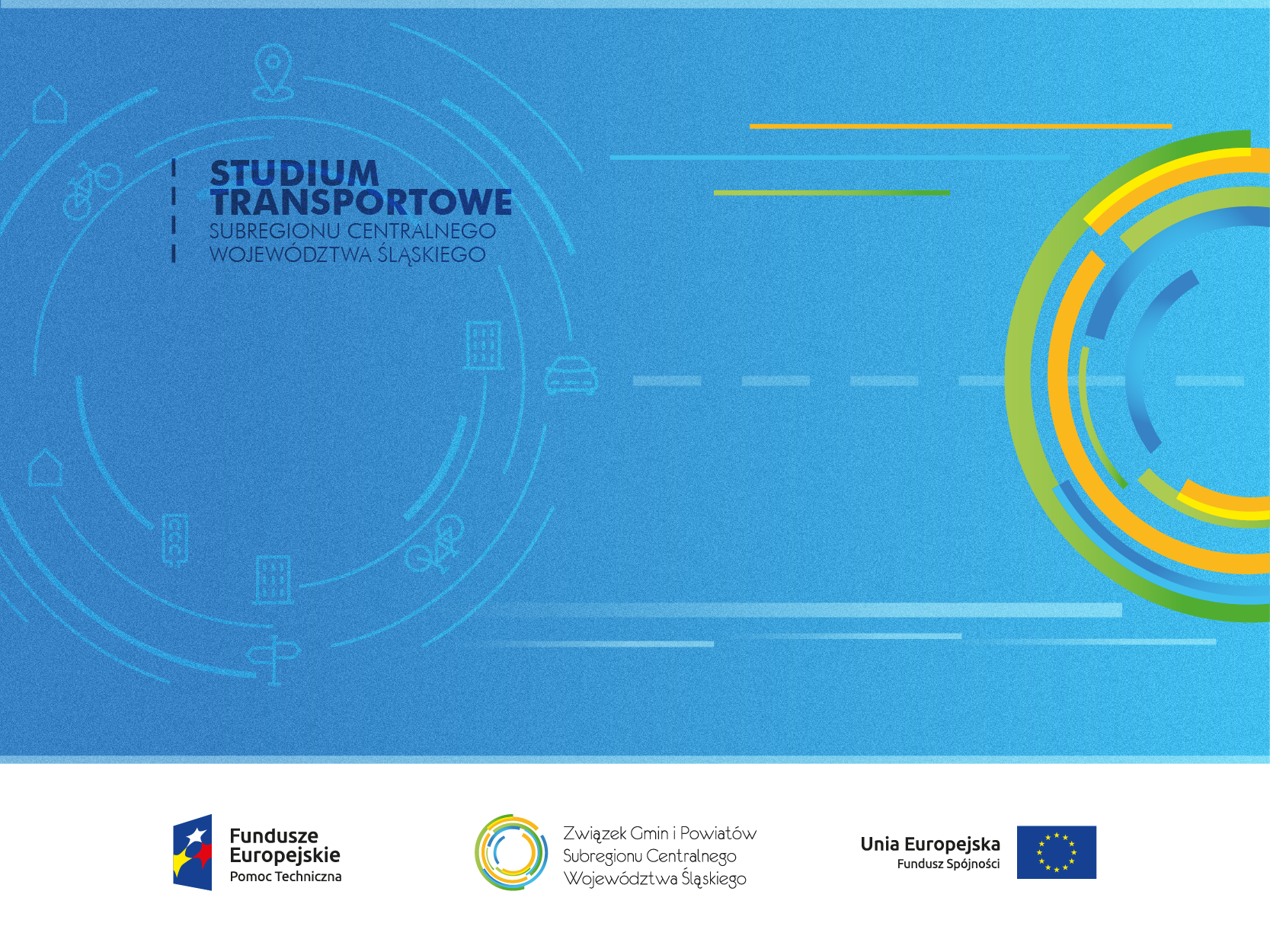 Modele prognostyczne, analizy ruchu, prace scenariuszoweraport z realizacji Etapu 6Sopot/Poznań/Kraków 
16 września 2018Autorzy opracowania:Spis treści1.	Założenia do prognoz	42.	Prognoza popytu	82.1. Prognoza zmiennych objaśniających	82.2. Prognoza ruchliwości mieszkańców obszaru stref 0 i 1	112.3. Prognoza ruchu zewnętrznego	142.4. Prognoza ruchu przewozu towarów po strefie 0	153.	Warianty rozwoju sieci transportowych	163.1. Stan „nic nie robić”, stan odniesienia	163.2. Wariant kolejowy	183.3. Wariant mieszany	213.4. Wariant minimalny	243.5. Wariant pełny	254.	Wyniki obliczeń	264.1. Potoki transportowe	264.2. Praca transportowa	264.3. Podział zadań przewozowych	364.4. Parametry funkcjonalne	385.	Wskazanie wariantu najkorzystniejszego	51Bibliografia	536.	Spis tabel	547.	Spis rysunków	57Założenia do prognozEtap prognoz został poprzedzony etapami analiz, pomiarów, diagnoz, na podstawie których można określić klika najważniejszych uwarunkowań:Na obszarze Metropolii Górnośląsko-Zagłębiowskiej występuje stosunkowo mały udział transportu zbiorowego w podróżach (w zależności od sposobu wyliczania jest to od 30% do 36% udziału w podróżach wykonywanych transportem zbiorowym i samochodem).Uwarunkowania prognoz w szczególności prognozy demograficzne, planowane zagospodarowanie przestrzenne, czy prognozy motoryzacyjne są na niekorzyść transportu zbiorowego, co oznacza, że bez podjęcia działań zapobiegających udział tego środka transportu będzie malał.Pośród środków transportu zbiorowego największy udział ma transport autobusowy (85,9% autobus, 10,3% tramwaj, 3,8% kolej). Główną przyczyną takiego stanu rzeczy jest brak wykształcenia w Metropolii szybkiego środka transportu z dużą przepustowością. Takim środkiem transportu mogłaby być Kolej Metropolitalna, lekkie metro, szybki tramwaj ewentualnie BRT (Bus Rapid Transit).Wybór środka transportu przez mieszkańców Metropolii jest mocno zdeterminowany (w większości wcześniejszych modeli ruchu założono pierwotny podział modalny). Przyczyną ogólnie niskiego udziału transportu zbiorowego w podróżach oraz małej wrażliwości podróżujących na zróżnicowanie warunków ruchu poszczególnymi środkami transportu jest prawdopodobnie brak szybkiego środka transportu zbiorowego w Metropolii.Biorąc pod uwagę wielkość obszaru Metropolii, dominują w niej podróże krótkie (średnia długość podróży w linii prostej 4,2 km). Przyczyną tego jest specyfika Metropolii, która uważana jest za konurbację czyli aglomerację policentryczną w której żaden ośrodek nie dominuje wyraźnie nad innymi. Jest to zjawisko mało korzystne dla przewozów kolejowych, jednak trudno jednoznacznie stwierdzić jaki wpływ na zmianę długości podróży miałoby pojawienie się atrakcyjnej oferty szybkiego transportu publicznego.Na dzień dzisiejszy niedostateczna jest też integracja środków transportu (tylko 3,6% podróży niepieszych z przesiadkami). Wykorzystanie potencjału komunikacji autobusowej powinno iść w kierunku jej zintegrowania z pozostałymi środkami transportu. Brakuje systemu parkingów Park & Ride i Bike & Ride.Stosunkowo niewielka jest oferta w zakresie rozwiązań ITS. Należy jednak zauważyć, że w ostatnim okresie oferta ta silnie się rozwija i jest zróżnicowana zarówno co do funkcji, środków transportu jak i obszarów.Niski jest udział podróży rowerowych (3,1%). Przy stosunkowo krótkich podróżach można zakładać, że działania prorowerowe (drogi rowerowe, system wypożyczalni, bike & ride) mogą przynieść znacznie większy udział tego ruchu.Silnie rozbudowana jest sieć drogowo-uliczna, jednak przy tak dużym udziale podróży samochodowych oraz dużym samochodowym ruchem towarowym i zewnętrznym, występuje wyraźne zjawisko kongestii drogowej. Dalsza rozbudowa układu drogowego bez jednoczesnych działań ograniczających ruch samochodowy, nie przyniesie poprawy sytuacji.W świetle tych uwarunkowań celami prognozy będą:Określenie potrzeby i zakresu wprowadzenia szybkiego transportu zbiorowego.Uzyskanie informacji o kierunkach w jakich podąża dzisiejsza polityka transportowa w Metropolii.Odwzorowanie integracji różnych środków transportu.Odwzorowanie wpływu działań dążących do zrównoważenia mobilności w Metropolii Górnośląsko-Zagłębiowskiej takich jak: rozwój ruchu rowerowego, rozwój ograniczeń dla ruchu samochodowego, rozwój systemów ITS, rozwój nowych systemów carsharing, carpooling. Określenie wpływu planowanych ważnych inwestycji drogowych na system transportowy Metropolii.Prognoza została wykonana dla dwóch horyzontów czasowych:horyzont docelowy na rok 2055 zgodny z OPZ,horyzont bliski dodatkowy na rok 2025.Prognoza dotyczy zarówno scenariuszy, jak i wariantów. W przypadku scenariuszy mówimy o odwzorowaniu w więźbach ruchu, różnych wariantów prognoz czynników mających wpływ na kształtowanie tych więźb, np. prognoz demograficznych, motoryzacyjnych, rynku pracy itp. Warianty to prognozowane rozwojowe modele sieci transportowych, różniące się zakresem zmian wprowadzanych w modelu sieci drogowej i modelu sieci transportu zbiorowego.Uwzględniono trzy scenariusze rozwojowe:Pesymistyczny – taki, w którym uzyskamy najmniejszą liczbę podróży samochodowych. Mała liczba podróży i korzystne zmiany zadań przewozowychŚredni – liczba podróży pośrednia, mała liczba podróży, niekorzystne zmiany zadań przewozowychOptymistyczny – liczba podróży samochodowych największa, duża liczba podróży, niekorzystne zmiany zadań przewozowych Zmiany i działania w scenariuszach są niezależne, uwzględniane są w badaniach, ale nie podlegają wyborowi. Badania pozwalają określić jaki scenariusz będzie dla systemu transportowego Metropolii, najlepszy, nie mniej określenie działań potrzebnych do zaistnienia tego scenariusza jest przedmiotem innych opracowań.  Scenariusze, uwzględniają m.in. zmiany demograficzne, zmiany zachowań komunikacyjnych, zmiany sytuacji społeczno-gospodarczych, rozwój zewnętrznej sieci komunikacyjnej.W tabeli poniżej przedstawiono zmienne (dane) prognozowane dla poszczególnych scenariuszy oraz sposób ich prognozowania w scenariuszach. Tabela 1 Czynniki uwzględniane w prognozowanych scenariuszach. Źródło: Opracowanie własne.Zestaw wariantów rozwoju sieci transportowych w poszczególnych horyzontach czasowych jest różny i przedstawia się następująco:Horyzont 2025Wariant „nic nie robić” – wariant, w którym kończone są jedynie inwestycje trwające,Wariant „odniesienia” – wariant, w którym wykonane są wszystkie inwestycje zaplanowane do 2025 r.,Horyzont 2055Wariant „odniesienia” – wariant, w którym wykonane są wszystkie inwestycje zaplanowane do 2025 r.,Wariant „pełny” – wariant, w którym dla najlepszego wariantu rozwoju sieci transportu zbiorowego dodano najważniejsze inwestycje drogowe przewidziane w dokumentach strategicznych,Warianty autorskie:kolejowy – maksymalnie rozbudowana kolej metropolitalna, mniejsza rola pozostałych środków transportu,mieszany – w którym kolej, tramwaj i BRT (ewentualnie inne środki transportu zbiorowego) są prowadzone optymalnie,minimalny – wariant, w którym wykonujemy minimalny rozwój sieci (minimum inwestycji), natomiast próbujemy wykorzystać działania bezinwestycyjne.Warianty dotyczą działań, które podlegają naszym badaniom: ocenie i wyborowi. Działania te odwzorowywane są w modelu zarówno w infrastrukturze jak i w organizacji, polityce, zarządzaniu.Prognoza popytuPrognoza zmiennych objaśniającychNa potrzeby prognozy ruchu wykonano prognozę następujących zmiennych objaśniających zastosowanych w modelu podróży osób:liczba mieszkańców,liczba mieszkańców w wieku 19-24 lat,liczba miejsc pracyliczba miejsc pracy w usługach,liczba miejsc nauki,liczba miejsc nauki w szkołach wyższych na studiach stacjonarnych,powierzchnia centrów handlowych,oraz w modelu przemieszczeń towarów:powierzchnia magazynowa,powierzchnia budynków handlowo-usługowych do 5000 m2,powierzchnia budynków handlowo-usługowych 1000- 15000 m2,powierzchnia budynków przemysłowych,powierzchnia centrów logistycznych.Prognoza zmiennych objaśniających związanych z ludnością opierała się na prognozie demograficznej GUS. Na potrzeby Opracowania wykorzystano prognozę ludności w gminach do 2030 r. [1]. Dla okresu 2031 - 2050 wykorzystano prognozowane współczynniki zmian liczby ludności w powiatach, tworząc nową prognozę dla gmin na podstawie opracowania: Prognoza dla powiatów i miast na prawach powiatu na lata 2014-2050 [2]. Ostatnie 5 lat prognozy dla roku 2055 r. zostało obliczone z ekstrapolacji. Przy prognozie liczby mieszkańców nie korzystano z dokumentów poszczególnych gmin. Jest to spowodowane potrzebą zachowania spójności danych dla całego obszaru badania, a taką zapewnia uwzględnienie danych z jednego, wiarygodnego źródła. Należy nadmienić, iż liczba ludności w stanie istniejącym została pozyskana z Ministerstwa Cyfryzacji oraz z Głównego Urzędu Statystycznego, tak więc dla uzyskania prognostycznych danych o ludności nie wykorzystano wartości bezwzględnych prognozy GUS a względną zmianę liczby ludności w poszczególnych grupach wiekowych. Dla horyzontu 2025 podstawą rozmieszczenia nowych mieszkańców w rejonach komunikacyjnych była informacja o dużych inwestycjach mieszkaniowych, planowanych do realizacji w najbliższym okresie czasu. Informacje w tym zakresie zostały zebrane ze stron internetowych dotyczących ofert sprzedaży mieszkań oraz ze stron deweloperów. Zidentyfikowano 44 lokalizacje takich inwestycji. Ponadto przewidziano realizację mieszkań w ramach programu Mieszkanie Plus w takich miastach, jak: Chorzów, Czeladź, Gliwice, Katowice, Kuźnia Raciborska, Tychy i Zabrze. Pozyskano dane o liczbie mieszkań na każdym z nowych osiedli. Przyjęto według GUS dla roku 2016 przeciętną liczbę osób w gospodarstwie domowym wynoszącą 2,6. W kolejnym kroku spadek bądź wzrost liczby mieszkańców rozdzielono w rejonach komunikacyjnych proporcjonalnie do liczby mieszkańców w stanie istniejącym. Dla horyzontu 2055 podstawą rozmieszczenia były wskazane w Etapie 1 Studium planowane tereny mieszkaniowe. Przyjęto, że na tych terenach w 2055 r. zostanie osiągnięta średnia gęstość zaludnienia dla danej gminy. W te miejsca przydzielono odpowiednią liczbę mieszkańców, natomiast pozostałą ludność przydzielono do rejonów komunikacyjnych proporcjonalnie do wielkości z 2025 r.Prognoza ta została wykorzystana w scenariuszach średnim i pesymistycznym. W scenariuszu optymistycznym założono, że liczba mieszkańców w wieku produkcyjnym pozostanie na poziomie niezmienionym w stosunku do stanu istniejącego, a zmieni się liczba mieszkańców w wieku przedprodukcyjnym i poprodukcyjnym zgodnie z prognozą dla pozostałych scenariuszy. Prognoza ogólnej liczby miejsc pracy zarówno dla 2025 r., jak i 2055 r. została oparta na prognozie osób w wieku produkcyjnym w obszarze badania i prognozowanej stopy bezrobocia w poszczególnych gminach wykonanej w Etapie 1 Studium, przy uwzględnieniu korekty z uwagi na fakt, iż nie wszyscy bezrobotni rejestrują się w urzędzie pracy. Wielkość korekty dla horyzontów prognostycznych przyjęto na poziomie stanu istniejącego. Dla horyzontu 2025 zidentyfikowano 49 lokalizacji nowych miejsc pracy. Miejsca pracy w tych lokalizacjach przydzielono w odpowiednie rejony komunikacyjne, a następnie pozostałe miejsca pracy rozdzielono proporcjonalnie do ich rozmieszczenia w stanie istniejącym.Dla horyzontu 2055, podobnie jak w przypadku prognozy mieszkańców, wykorzystano wskazane w Etapie 1 Studium planowane tereny działalności gospodarczej. Na tych terenach przyjęto liczbę miejsc pracy wynikającą ze średniej gęstości liczby miejsc pracy, a pozostałą liczbę miejsc pracy przydzielono do rejonów komunikacyjnych proporcjonalnie do ich rozmieszczenia w 2025 r.Prognoza w tym kształcie została wykorzystana w scenariuszach średnim i pesymistycznym. W scenariuszu optymistycznym założono, że liczba miejsc pracy w strefach 0 i 1 pozostanie na poziomie niezmienionym w stosunku do stanu istniejącego, a zmieni się jedynie rozłożenie liczby miejsc pracy w rejonach komunikacyjnych w takich proporcjach, jak w prognozie dla pozostałych scenariuszy. W obu horyzontach prognozy przyjęto udział miejsc pracy w usługach tożsamy z dzisiejszym, gdyż nie ma wiarygodnych podstaw do tego, aby móc prognozować wzrost udziału zatrudnienia w tym sektorze. W ostatnich latach udział zatrudnienia w sektorze usług zarówno w Polsce jak i innych krajach Unii Europejskiej ulega jedynie niewielkim wahaniom, jednak generalnie pozostaje na niezmienionym poziomie.  Prognozowana liczba miejsc nauki w szkołach jest proporcjonalna do zmiany liczby osób w wieku przedprodukcyjnym. Liczba miejsc nauki na uczelniach zostaje niezmieniona w obu horyzontach. Jedynie w roku 2055 przyjęto korektę rozmieszczenia miejsc nauki na uczelniach z uwagi na planowany w Katowicach Kwartał Uniwersytecki i przeniesienie w to miejsce części miejsc nauki. Prognoza dotycząca powierzchni centrów handlowych obejmuje powstanie dziewięciu nowych tego typu obiektów: Vendo Park w Dąbrowie Górniczej, Silesia Outlet Gliwice, Galeria Libero i Stary Dworzec PKP w Katowicach, Skałka i Gemini Park w Tychach, Platan i Ikea w Zabrzu oraz centrum handlowe w Kędzierzynie-Koźlu.W modelu przemieszczeń towarów prognozowana w 2025 r. i 2055 r. powierzchnia magazynowa, powierzchnia budynków handlowo-usługowych do 5000 m2, powierzchnia budynków przemysłowych pozostaje na niezmienionym poziomie. Zaprognozowano zmiany powierzchni budynków handlowo-usługowych 1000- 15000 m2 z uwagi na otwarcie nowych centrów handlowych a także powierzchni centrów logistycznych. Plany rozwoju firm sektora TSL opisane w Etapie 1 zostały ponownie zweryfikowane.W Załączniku 1 zawarto listę nowych generatorów ruchu uwzględnionych w prognozie, a także wielkości zmiennych objaśniających przyjętych w prognozach.Tabela poniżej przedstawia przyjęte wielkości zmiennych w poszczególnych scenariuszach.Tabela 2 Wielkości zmiennych objaśniających dla stanu istniejącego oraz horyzontów prognozy 2025 r. i 2055 r. przyjęte w poszczególnych scenariuszach.Źródło: Opracowanie własne.Prognoza ruchliwości mieszkańców obszaru stref 0 i 1Ze względu na prognozowane zmiany w strukturze wiekowej mieszkańców strefy 0 i 1 w scenariuszach rozwoju, w poszczególnych motywacjach podróży wprowadzono korekty ruchliwości zestawione w tabeli 2.Tabela 3 Współczynniki zmian ruchliwości w horyzontach prognozy i scenariuszach rozwoju.Źródło: Opracowanie własne.Dodatkowo, dla podróży fakultatywnych, w scenariuszu optymistycznym rozwoju, wprowadzono współczynniki korygujące ruchliwość mieszkańców obszaru stref 0 i 1, obliczone na podstawie prognozy przeciętnego miesięcznego wynagrodzenia brutto (raport etapu 1 Studium, strona 94, tabela 32) z uwzględnieniem inflacji. Do prognoz przyjęto wzrost ruchliwości w tych motywacjach na poziomie 1,081 do roku 2025 oraz 1,211 do roku 2055.Prognozę zmian wskaźnika motoryzacji w obszarze wykonaną w etapie 1 Studium (raport etapu 1 Studium, strony 99 - 100, tabele 35 i 36) odwzorowano poprzez korekty średniego napełnienia samochodu osobowego w poszczególnych motywacjach podróży po obszarze dla 2 wariantów prognozy wskaźnika: optymistycznej z zachowaniem trendu wzrostu (w scenariuszu optymistycznym i średnim) oraz realistycznej z ograniczeniem wzrostu do wielkości 800 sam.os./1000 mieszkańców (w scenariuszu pesymistycznym). W kolejnych horyzontach prognozy dla każdego scenariusza wyznaczono na podstawie prognozowanego udziału osób w wieku przedprodukcyjnym graniczny wskaźnik, przy którym zakłada się, że „każdy jeździ swoim samochodem”, a więc napełnienie samochodu wynosi 1 (z wyjątkiem podróży związanych ze szkołą). Następnie dla prognozowanych w scenariuszach wskaźników motoryzacji wyznaczono odpowiadające im napełnienia samochodu w poszczególnych motywacjach podróży na drodze interpolacji pomiędzy napełnieniem dzisiejszym a granicznym.Zbudowane w modelu popytu dla horyzontów prognozy sumy dobowych macierzy podróży wewnętrznych osób w oparciu o prognozowane zmienne objaśniające oraz zmiany ruchliwości zestawiono w tabelach poniżej.Tabela 4 Prognozowane dobowe macierze podróży wewnętrznych osób w 2025 r.Źródło: Opracowanie własne.Tabela 5 Prognozowane dobowe macierze podróży wewnętrznych osób w 2055 r.Źródło: Opracowanie własne.Prognoza ruchu zewnętrznegoPrognozę ruchu zewnętrznego wykonano niezależnie dla transportu zbiorowego i ruchu samochodowego. Metoda powyższa nie pozwala na prognozowanie zmian w podziale zadań przewozowych dla tego rodzaju ruchu, ale ma alternatyw wobec braku modelu krajowego, łączącego transport zbiorowy i samochodowy. Prognozę zewnętrznego ruchu samochodowego: tranzytowego oraz docelowo – źródłowego wykonano z zastosowaniem wskaźników wzrostu ruchu obliczonych na podstawie prognozy wzrostu wskaźnika PKB (raport etapu 1 Studium, strona 108, tabela 42) oraz wskaźników elastyczności dla poszczególnych grup pojazdów (raport etapu 1 Studium, strona 108, tabela 42). Przyjęte w prognozie ruchu zewnętrznego wskaźniki wzrostu ruchu samochodowego zestawiono w tabeli poniżej.Tabela 6 Zestawienie wskaźników wzrostu ruchu samochodowego dla horyzontów prognozy.*średnia ważona na podstawie struktury rodzajowej ruchu samochodów ciężarowych według pomiarów natężenia ruchu wykonanych w ramach StudiumŹródło: Opracowanie własne.Zmiany w strukturze przestrzennej ruchu zewnętrznego tranzytowego oraz źródeł i celów ruchu docelowo - źródłowego samochodów poza obszarem objętym modelowaniem odwzorowano na podstawie prognoz wykonanych w modelu krajowym, będącym w dyspozycji GDDKiA. Takie podejście pozwala na uwzględnienie w prognozach zmian wynikających z przekształceń sieci drogowej poza obszarem stref 0 i 1.Prognozę ruchu osób dla Portu Lotniczego Katowice wykonano w oparciu o prognozę pasażerską dla PL Katowice (raport etapu 1 Studium, strona 160, tabela 49). W modelu odwzorowano prognozowany wzrost całkowitego ruchu pasażerskiego na poziomie 1,438 do roku 2025 oraz 1,697 do roku 2055.Prognoza ruchu przewozu towarów po strefie 0Wskaźniki wzrostu ruchu zestawione w tabeli 4 zastosowano także w prognozie ruchu pojazdów przewożących towary po obszarze strefy 0 dla wszystkich motywacji podróży pojazdów dostawczych i ciężarowych. Odrębnie wskaźniki wzrostu obliczono dla motywacji Inne – Inne przejazdów samochodów dostawczych, odwzorowujące dużą dynamikę wzrostu przewozów kurierskich wynikającą z rozwoju e-handlu. Przewozy powyższe w stanie istniejącym stanowią, według badań ankietowych 11,2% przewozów w motywacji Inne – Inne. Zgodnie z raportem „Perspektywy wzrostu rynku przesyłek kurierskich, ekspresowych i paczkowych (KEP) w Polsce do 2018 r.”[3], w prognozie odwzorowano ich roczny wzrost na poziomie 12%., co przekłada się na prognozowany wskaźnik wzrostu przewozów w tej motywacji do roku 2025 na poziomie 1,136.Zbudowane w modelu popytu dla horyzontów prognozy sumy dobowych macierzy ruchu towarowego w oparciu o prognozowane zmienne objaśniające oraz zmiany ruchliwości zestawiono w tabeli poniżej.Tabela 7 Prognozowane dobowe macierze przewozu towarów 2025 r. i 2055 r.Źródło: Opracowanie własne.Warianty rozwoju sieci transportowychStan „nic nie robić”, stan odniesieniaInwestycje przewidziane w ramach wariantów „nic nie robić” i stan odniesienia przedstawiono w tabelach poniżej.Tabela 8 Inwestycje w infrastrukturę transportową uwzględnione 2025 r. w wariancie: nic nie robić.* 	Budowa linii tramwajowej w dzielnicy Zagórze od pętli tramwajowej do ronda Jana Pawła II w Sosnowcu, budowa linii tramwajowej wzdłuż ul. Grundmanna w Katowicach.Tabela 9 Inwestycje w infrastrukturę transportową uwzględnione w 2025 r. w wariancie odniesienia.** 	Budowa infrastruktury tramwajowej w ciągu ulicy Powstańców Warszawskich i Placu Wolskiego w Bytomiu, budowa linii tramwajowej od pętli Brynów do Piotrowic w KatowicachŹródło: Opracowanie własne.Wariant kolejowyCelem stworzenia wariantu kolejowego, była próba odpowiedzi na pytanie: Jak dużą rolę dla ruchu metropolitalnego może odgrywać Kolej Metropolitalna. W założeniu sieć kolei metropolitalnych w tym wariancie ma być najbardziej rozbudowana. Linie Kolei Metropolitalnej mają uzupełniać ofertę Kolei Śląskich na ich połączeniach  (schemat połączeń Kolei Śląskich zilustrowano na rysunku 3)  tak, by w granicach Metropolii Górnośląsko-Zagłębiowskiej uzyskać dużą częstotliwość kursów pociągów. Wprowadza się również nowe połączenia na liniach, na których Koleje Śląskie nie prowadzą ruchu pociągów i na liniach, które zostały zamknięte dla ruchu pasażerskiego. Z założenia Kolej Metropolitalna jest zintegrowana z Kolejami Śląskimi, zarówno biletowo, organizacyjnie jak i informacyjnie. Dla pasażera nie powinno być odczuwalne wymienne korzystanie z pociągów tych przewoźników. Należy jednak zaznaczyć, że zakres połączeń dla linii Kolei Śląskich jest większy od zakresu połączeń Kolei Metropolitalnych. Częstość kursowania pociągów Kolei Metropolitalnej wynosi 20 min na połączeniu w każdym kierunku.Sieć połączeń kolejowych w ramach Kolei Metropolitalnej w wariancie kolejowym tworzą:Połączenie M1 Dąbrowa Górnicza Ząbkowice - Katowice - Siewierz;Stacją początkową połączenia jest stacja Dąbrowa Górnicza Ząbkowice na linii kolejowej nr 1. Dalej połączenie przebiega linią kolejową nr 1 przez m.in. Dąbrowę Górniczą - Będzin - Sosnowiec Główny - Katowice. Z Katowic linią kolejową nr 137 do Chorzów Batory, dalej linią kolejową nr 131 przez m.in. Chorzów Miasto - Chorzów Stary - Bytom - Radzionków - Tarnowskie Góry. Dalej uruchomioną ponownie, zlikwidowaną w 2000 r. linią kolejową nr 182 na odcinku Tarnowskie Góry - Siewierz z obsługą Międzynarodowego Portu Lotniczego „Katowice” w Pyrzowicach.Linia kolejowa nr 182 nie jest zelektryfikowana.Połączenie M2 Gliwice - Zabrze - Katowice - Imielin;Stacją początkową połączenia jest stacja Gliwice na linii kolejowej nr 137. Dalej połączenie przebiega linią kolejową nr 137 przez m.in. Zabrze - Rudę Śląską - Świętochłowice - Chorzów Batory – Katowice, z Katowic linią kolejową nr 138 przez m.in. Mysłowice do Imielina.Połączenie M3 Gliwice - Bytom - Katowice - Mysłowice;Stacją początkową połączenia jest stacja Gliwice na linii kolejowej nr 147. Dalej połączenie przebiega linią kolejową nr 147 do Zabrza Biskupic przez Zabrze Północ. Dalej linią kolejową nr 188 do Bytom Bobrek i linią kolejową nr 132 do Bytomia. Na odcinku Bytom - Chorzów Batory linią kolejową nr 131 przez Chorzów Stary i Chorzów Miasto. Dalej z Chorzowa Batory do Katowic linią kolejowa nr 137 do Katowic i dalej linią kolejową nr 138 do Mysłowic.Połączenie M4 Mikołów - Katowice - Jaworzno Szczakowa;Stacją początkową połączenia jest stacja Mikołów na linii kolejowej nr 140. Dalej połączenie przebiega linią kolejową nr 140 do Katowice Ligota przez Katowice Piotrkowice. Dalej linią kolejową nr 139 do Katowic. Z Katowic linią kolejową nr 138 do Mysłowic i dalej linią kolejową nr 134 do Jaworzno Szczakowa.Połączenie M5 Bieruń - Katowice - Sosnowiec;Stacją początkową połączenia jest stacja Bieruń Stary na linii kolejowej nr 179. Dalej połączenie przebiega linią kolejową nr 179 do Tych m.in. przez nowo uruchomione stacje Tychy Lodowisko czy Tychy Aleja Bielska. Dalej linią kolejową nr 139 do Katowic, przez m.in. Katowice Piotrkowice, Katowice Ligota. Z Katowic linią kolejową nr 1 do Sosnowca Głównego.Połączenie M6 Jaworzno Szczakowa - Sosnowiec Dańdówka - Dąbrowa Górnicza Ząbkowice;Stacją początkową połączenia jest stacja Jaworzno Szczakowa na linii kolejowej nr 133. Dalej połączenie przebiega linią kolejową nr 133 do Sosnowiec Maczki. Na odcinku Sosnowiec Maczki - Sosnowiec Porąbka, połączenie przebiega liniami kolejowymi 163 (zawieszony ruch pasażerski) i 62 oraz łącznicą kolejową nr 663. Dalej linią kolejową nr 62 połączenie prowadzi do Sosnowca Głównego, przez Sosnowiec Dańdówkę i Sosnowiec Południowy. Z Sosnowca Głównego do Dąbrowy Górniczej Ząbkowice połączenie przebiega linią kolejową nr 1.Linia Kolejowa nr 163 i łącznica kolejowa 663 nie są zelektryfikowane.Połączenie M7 Bytom - Siemianowice Śląskie - Mysłowice;Stacją początkową połączenia jest stacja Bytom na linii kolejowej nr 131. Dalej połączenie przebiega linią kolejową nr 131 do Chorzów Stary. Dalej linią kolejową nr 161 (zawieszony ruch pasażerski) do Katowice Szopienice Północne. Dalej łącznicą kolejową nr 658 do Mysłowic. Linia Kolejowa nr 161 i łącznica kolejowa 658 nie są zelektryfikowane.Połączenie M8 Katowice – Piekary Śląskie – Pyrzowice;Połączenie to zostało wprowadzone w ramach badania dodatkowego i stanowi podstawę do analizy nowej trasy kolejowej do Pyrzowic. Stacją początkową tego połączenia są Katowice, dalej przebieg jest realizowany przez Chorzów Batory, Chorzów Miasto, Chorzów Stary. Dalej linia przebiega nowym szlakiem przez przystanki w Bytomiu, Piekarach Śląskich i Bobrownikach do linii nr 182 w Ożarowicach i dalej do stacji końcowej Pyrzowice. W tym wariancie uwzględniono również dodatkowy przystanek kolejowy w Sosnowcu w sąsiedztwie skrzyżowania z ulicą Armii Krajowej.Zwiększono integrację na przystankach i stacjach kolejowych, zmniejszając czas przejścia w ramach węzłów przesiadkowych.Uwzględniono również budowę tras tramwajowych: Bytom - przedłużenie trasy tramwajowej z pętli Bytom Politechnika Śląska do Miechowic,Katowice: budowa trasy tramwajowej Północ - Południe od ul. Krakowskiej do rejonu skrzyżowania z ul. KarliczkaRysunek 1 Schemat linii kolei metropolitalnej – wariant kolejowy.Źródło: Opracowanie własne.Rysunek 2 Schemat linii kolei metropolitalnej – wariant kolejowy – dodatkowa trasa do Pyrzowic.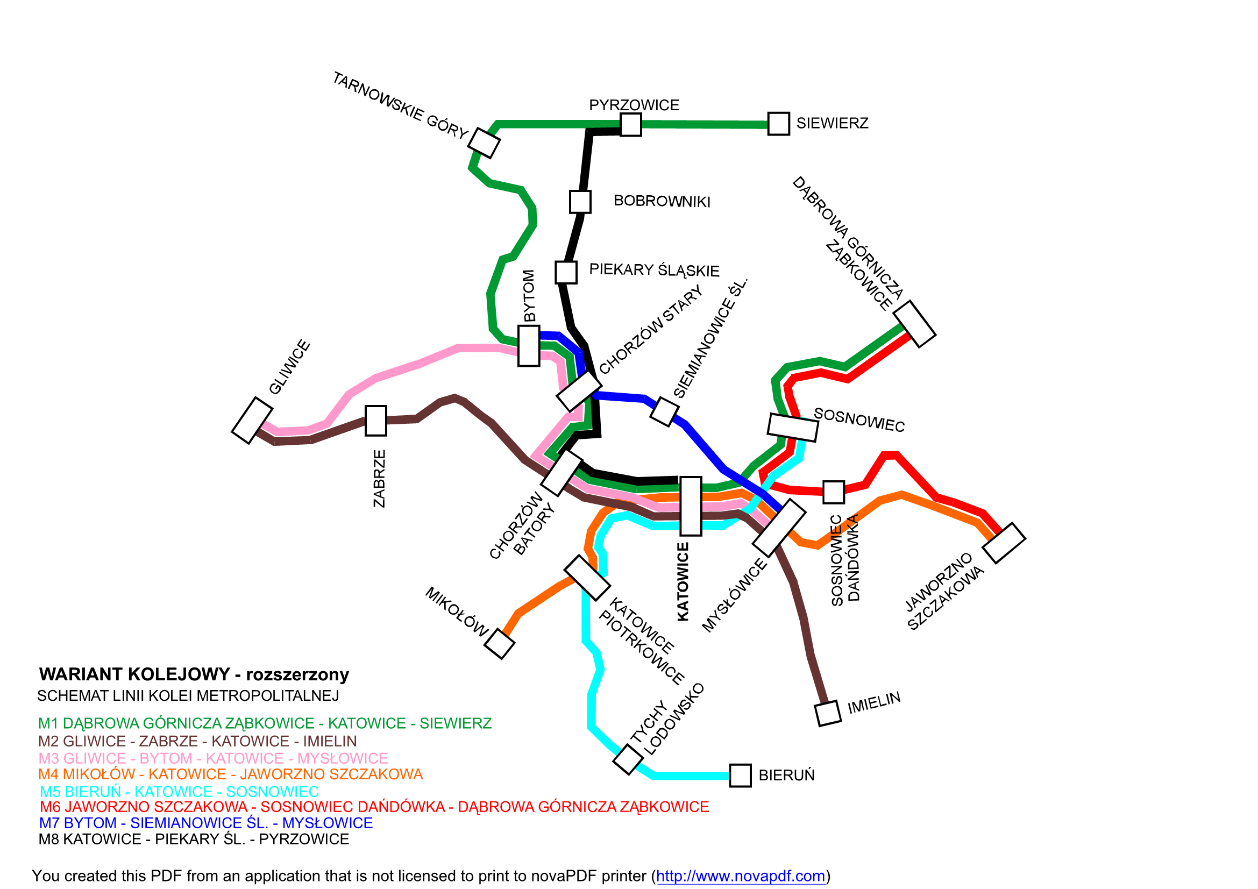 Źródło: Opracowanie własne.Rysunek 3 Schemat połączeń Kolei Śląskich w obszarze analizy.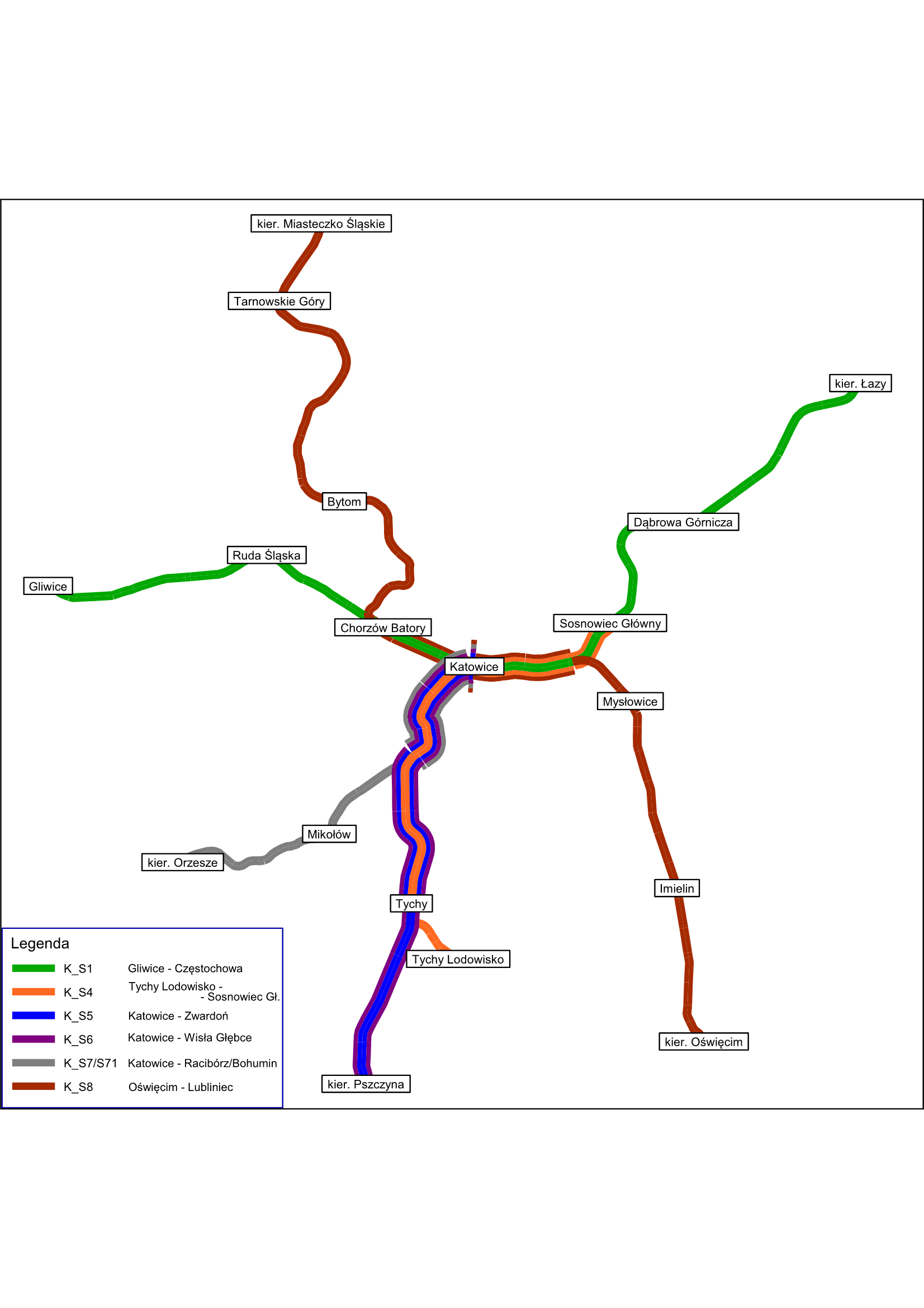 Źródło: Opracowanie własne.Wariant mieszanyW wariancie mieszanym podjęta jest próba optymalnego ze względów funkcjonalnych i ekonomicznych doboru zakresu rozwoju różnych środków transportu zbiorowego w tym również, nowych środków takich jak BRT (Bus Rapid Transit). Kolej Metropolitalna nie jest rozwijana na kierunkach, na których występuje mniejsza liczba podróży, gdzie zastępowana jest przez rozwój istniejących lub budowę nowych środków transportu zbiorowego.Sieć połączeń kolejowych w ramach Kolei Metropolitalnej w wariancie mieszanym tworzą:Połączenie M1 Dąbrowa Górnicza Ząbkowice - Katowice - Pyrzowice;Stacją początkową połączenia jest stacja Dąbrowa Górnicza Ząbkowice na linii kolejowej nr 1. Dalej połączenie przebiega linią kolejową nr 1 przez m.in. Dąbrowę Górniczą - Będzin - Sosnowiec Główny - Katowice. Z Katowic linią kolejową nr 137 do Chorzów Batory, dalej linią kolejową nr 131 przez m.in. Chorzów Miasto - Chorzów Stary - Bytom - Radzionków - Tarnowskie Góry. Dalej uruchomioną ponownie, zlikwidowaną w 2000 r. linią kolejową nr 182 na odcinku Tarnowskie Góry - Pyrzowice z obsługą Międzynarodowego Portu Lotniczego „Katowice” w Pyrzowicach.Linia kolejowa nr 182 nie jest zelektryfikowana.Połączenie M2 Gliwice - Zabrze - Katowice - Mysłowice;Stacją początkową połączenia jest stacja Gliwice na linii kolejowej nr 137. Dalej połączenie przebiega linią kolejową nr 137 przez m.in. Zabrze - Rudę Śląską - Świętochłowice - Chorzów Batory - Katowice. Z Katowic linią kolejową nr 138 do Mysłowic.Połączenie M3 Gliwice - Bytom - Katowice - Sosnowiec;Stacją początkową połączenia jest stacja Gliwice na linii kolejowej nr 147. Dalej połączenie przebiega linią kolejową nr 147 do Zabrza Biskupic przez Zabrze Północ. Dalej linią kolejową nr 188 do Bytom Bobrek i linią kolejową nr 132 do Bytomia. Na odcinku Bytom - Chorzów Batory linią kolejową nr 131 przez Chorzów Stary i Chorzów Miasto. Dalej z Chorzowa Batory do Katowic linią kolejową nr 137 do Katowic. Z Katowic linią kolejową nr 1 do Sosnowca Głównego.Połączenie M4 Tychy Lodowisko- Katowice - Jaworzno Szczakowa;Stacją początkową połączenia jest stacja Tychy Lodowisko na linii kolejowej nr 179. Dalej połączenie przebiega linią kolejową nr 179 do stacji Tychy i linią kolejową nr 139 do Katowic, przez m.in. Katowice Piotrkowice, Katowice Ligota. Z Katowic linią kolejową nr 138 do Mysłowic i dalej linią kolejową nr 134 do Jaworzno Szczakowa. W stosunku do wariantu kolejowego linia została skrócona.Ponadto w tym wariancie wprowadzono linię BRT kursującą z Mysłowic Dworzec kolejowy przez Sosnowiec ulicą Wojska Polskiego, Braci Mieroszewskich do Dąbrowy Górniczej do Dworca kolejowego Gołonóg.Zwiększono integrację na przystankach i stacjach kolejowych, zmniejszając czas przejścia w ramach węzłów przesiadkowych.Odwzorowano budowę nowych tras tramwajowych:Bytom: przedłużenie trasy tramwajowej z pętli Bytom Politechnika Śląska do MiechowicSosnowiec: przedłużenie linii tramwajowej nr 27 z pętli Kazimierz Górniczy do tak zwanego parku „ Leśna” Katowice: budowa odcinka trasy tramwajowej Północ - Południe od Pl. Wolności do ul. Poniatowskiego Katowice: budowa trasy tramwajowej Zachód - Wschód od Al. Korfantego do ul. 1 MajaKatowice: budowa zasadniczego odcinka trasy tramwajowej Północ - Południe od ul. Kopalnianej do ul. Warszawskiej Katowice: budowa trasy tramwajowej Północ - Południe od ul. Warszawskiej do lotniska MuchowiecKatowice: budowa dwutorowego północnego odcinka trasy tramwajowej Północ - Południe od al. Korfantego do ul. Chorzowskiej Katowice: budowa trasy tramwajowej Północ - Południe od ul. Sowińskiego do przecięcia ul. Gawronów z istniejącą linią tramwajową w ul. Kościuszki Katowice: budowa trasy tramwajowej Zachód - Wschód od ul. Mikołowskiej do ul. KościuszkiKatowice: budowa trasy tramwajowej Zachód - Wschód od ul. Kościuszki do ul. Damrota Katowice: budowa trasy tramwajowej Północ - Południe od ul. Krakowskiej do rejonu skrzyżowania z ul. Karliczka Katowice: budowa trasy tramwajowej Północ - Południe od ul. Gliwickiej do Osiedla Witosa.Należy zaznaczyć, że założone przebiegi tras tramwajowych zamodelowano w oparciu o dokumenty planistyczne, głównie o SUiKZP. Przebiegi tras są schematyczne, nie uwzględniają szczegółów, które będą musiały być rozpatrzone na etapie projektowania. Każda inwestycja wymaga sporządzenia dokumentacji: technicznej, środowiskowej oraz studiów wykonalności, które wykażą zasadność i możliwości realizacji danej trasy tramwajowej.Rysunek 4 Schemat linii kolei metropolitalnej – wariant mieszany.Źródło: Opracowanie własne.Wariant minimalnyW przypadku gdyby intensywny rozwój systemu transportu zbiorowego nie przynosił oczekiwanych rezultatów lub w przypadku gdyby rozwój taki nie był możliwy z uwagi na brak finansowania, powstał wariant minimalny, w którym działania rozwojowe ograniczono do niezbędnego minimum. Koleje Metropolitalne zostały uruchomione tylko i wyłącznie na kierunkach największej intensywności podróży. Natomiast zamiast kosztownych inwestycji postawiono na działania niskonakładowe, takie jak rozwój systemów ITS, wydzielenie pasów autobusowych, ograniczenie w dostępie ruchu samochodowego do centrów miast.Wariant minimalny może być również pierwszym etapem rozwoju transportu zbiorowego w Metropolii Górnośląsko-Zagłębiowskiej. Sieć połączeń kolejowych w ramach Kolei Metropolitalnej w wariancie minimalnym tworzą:Połączenie M1 Dąbrowa Górnicza Ząbkowice - Katowice - Pyrzowice;Stacją początkową połączenia jest stacja Dąbrowa Górnicza Ząbkowice na linii kolejowej nr 1. Dalej połączenie przebiega linią kolejową nr 1 przez m.in. Dąbrowę Górniczą - Będzin - Sosnowiec Główny - Katowice. Z Katowic linią kolejową nr 137 do Chorzów Batory, dalej linią kolejową nr 131 przez m.in. Chorzów Miasto - Chorzów Stary - Bytom - Radzionków - Tarnowskie Góry. Dalej uruchomioną ponownie, zlikwidowaną w 2000 r. linią kolejową nr 182 na odcinku Tarnowskie Góry - Pyrzowice z obsługą Międzynarodowego Portu Lotniczego „Katowice” w Pyrzowicach.Linia kolejowa nr 182 nie jest zelektryfikowana.Połączenie M2 Gliwice - Zabrze - Katowice - Jaworzno Szczakowa;Stacją początkową połączenia jest stacja Gliwice na linii kolejowej nr 137. Dalej połączenie przebiega linią kolejową nr 137 przez m.in. Zabrze - Rudę Śląską - Świętochłowice - Chorzów Batory - Katowice. Z Katowic linią kolejową nr 138 do Mysłowic i dalej linią kolejową nr 134 do Jaworzno Szczakowa.Zwiększono integrację na przystankach i stacjach kolejowych, zmniejszając czas przejścia w ramach węzłów przesiadkowych.Rysunek 5 Schemat linii kolei metropolitalnej – wariant minimalny.Źródło: Opracowanie własne.Wariant pełnyJest to wariant oparty na wariancie mieszanym, w którym uwzględniono również najważniejsze inwestycje drogowe zapisane w dokumentach strategicznych gmin:S11 Połączenie Pyrzowic z Tarnowskimi GóramiDroga łącząca S1 z Centrum Logistycznym w SławkowieDTŚ Wschód odcinek Katowice-Dąbrowa GórniczaKatowice: Przebudowa Drogi 81Katowice: Połączenie A4 z drogą 81Katowice: Połączenie ul. Bocheńska z ul. KolejowąKatowice: Przedłużenie ul. Stęślickiego Etap IIPołudniowa obwodnica miasta Siemianowic ŚląskichWschodnia Obwodnica Siemianowic ŚląskichChorzów: Trasa Północ-PołudnieGliwice: Budowa zachodniej obwodnicy miejskiejGliwice: Budowa fragmentu południowo zachodniej obwodnicy miejskiejBudowa Wschodniej Obwodnicy ZabrzaJaworzno: Nowy przebieg DK 79Wyniki obliczeńPotoki transportoweZ uwagi na wielkość obszaru objętego opracowaniem (modelem ruchu) przedstawianie wielu rysunków potoków ruchu samochodowego i potoków pasażerskich w transporcie zbiorowym w raporcie jest niewskazana. Rysunki takie byłyby zupełnie nieczytelne. Dlatego zdecydowano do raportu załączyć plansze z potokami wykonane w formacie A0, dzięki czemu można będzie odczytać potoki ruchu z dowolnego obszaru Metropolii. Plansze wykonano dla horyzontu 2055 dla scenariusza optymistycznego (jako bardziej reprezentatywnego, zakładającego dalszy rozwój regionu). Dla stanu odniesienia i wariantu pełnego wykonano zarówno plansze z potokami pasażerskimi jak i samochodowymi, dla wariantów kolejowego, mieszanego i minimalnego wykonano plansze z potokami pasażerskimi. Praca transportowaPraca transportowa jest jednym z podstawowych parametrów pozwalających na ocenę wariantu rozwoju sieci transportowych.  W przypadku transportu indywidualnego praca transportowa podawana jest dla pojazdów i może być zarówno czasowa jak i dystansowa. Praca czasowa [pojh] to nic innego jak łączny czas jazdy w sieci wszystkich pojazdów. Natomiast praca dystansowa [pojkm] to łączna droga przejechana przez wszystkie pojazdy w sieci. Z uwagi na negatywne oddziaływanie ruchu samochodowego na środowisko praca transportowa zarówno czasowa jak i dystansowa powinny być kryterium degresywnym. W przypadku transportu zbiorowego mówimy zarówno o pracy czasowej i dystansowej odniesionej do pojazdów jak i do pasażerów (praca przewozowa). W tym przypadku określenie czy jest ona kryterium degresywnym czy progresywnym nie jest tak jednoznaczne. Większa praca transportowa odniesiona do pojazdów może oznaczać lepszą ofertę, ale jednocześnie większe koszty utrzymania. Jeśli wzrostowi pracy czasowej pojazdów transportu zbiorowego nie towarzyszy wzrost pracy dystansowej, oznacza to pogorszenie warunków ruchu pojazdów. Wzrost pracy transportowej (przewozowej) pasażerów może być spowodowany zarówno wzrostem liczby przewozów (co będzie zjawiskiem pożądanym) jak i pogorszeniem warunków podróży.Tabela 10 Praca transportowa i przewozowa – 2025 r. – wariant: nic nie robić – scenariusz: pesymistyczny.Źródło: Opracowanie własne.Tabela 11 Praca transportowa i przewozowa – 2025 r. – wariant: nic nie robić – scenariusz: średni.Źródło: Opracowanie własne.Tabela 12 Praca transportowa i przewozowa – 2025 r. – wariant: nic nie robić – scenariusz: optymistyczny.Źródło: Opracowanie własne.Tabela 13 Praca transportowa i przewozowa – 2025 r. – wariant: odniesienia – scenariusz: pesymistyczny.Źródło: Opracowanie własne.Tabela 14 Praca transportowa i przewozowa – 2025 r. – wariant: odniesienia – scenariusz: średni.Źródło: Opracowanie własne.Tabela 15 Praca transportowa i przewozowa – 2025 r. – wariant: odniesienia – scenariusz: optymistyczny.Źródło: Opracowanie własne.Łatwo zauważyć, że w zakresie pracy transportowej pojazdów transportu zbiorowego w roku 2025 wariant "nic nie robić" różni się od stanu odniesienia jedynie niewielkim wzrostem pracy transportowej w tramwajach, co jest efektem założonego rozwoju sieci tramwajowej. W zakresie pracy przewozowej pasażerów scenariusze pesymistyczny i średni na tym etapie osiągają te same wyniki, co jest zgodne z założeniami prognoz.Stan odniesienia charakteryzuje się niższą pracą przewozową pasażerów niż stan nic nie robić, jest to efektem wpływu rozbudowy układu drogowego w stanie odniesienia. Niekorzystne zmiany dotyczą głównie komunikacji autobusowej w przypadku tramwajów praca przewozowa wzrasta.Tabela 16 Praca transportowa i przewozowa – 2055 r. – wariant: odniesienia – scenariusz: pesymistyczny.Źródło: Opracowanie własne.Tabela 17 Praca transportowa i przewozowa – 2055 r. – wariant: odniesienia – scenariusz: średni.Źródło: Opracowanie własne.Tabela 18 Praca transportowa i przewozowa – 2055 r. – wariant: odniesienia – scenariusz: optymistyczny.Źródło: Opracowanie własne.W stanie odniesienia, jedynie scenariusz optymistyczny charakteryzuje się wzrostem pracy przewozowej w stosunku do roku 2025, jest to wynikiem wzrostu ogólnej liczby podróży w tym scenariuszu a spadkiem w pozostałych scenariuszach.Tabela 19 Praca transportowa i przewozowa – 2055 r. – wariant: minimalny – scenariusz: pesymistyczny.Źródło: Opracowanie własne.Tabela 20 Praca transportowa i przewozowa – 2055 r. – wariant: minimalny – scenariusz: średni.Źródło: Opracowanie własne.Tabela 21 Praca transportowa i przewozowa – 2055 r. – wariant: minimalny – scenariusz: optymistyczny.Źródło: Opracowanie własne.Tabela 22 Praca transportowa i przewozowa – 2055 r. – wariant: mieszany – scenariusz: pesymistyczny.Źródło: Opracowanie własne.Tabela 23 Praca transportowa i przewozowa – 2055 r. – wariant: mieszany – scenariusz: średni.Źródło: Opracowanie własne.Tabela 24 Praca transportowa i przewozowa – 2055 r. – wariant: mieszany – scenariusz: optymistyczny.Źródło: Opracowanie własne.Tabela 25 Praca transportowa i przewozowa – 2055 r. – wariant: kolejowy – scenariusz: pesymistyczny.Źródło: Opracowanie własne.Tabela 26 Praca transportowa i przewozowa – 2055 r. – wariant: kolejowy – scenariusz: średni.Źródło: Opracowanie własne.Tabela 27 Praca transportowa i przewozowa – 2055 r. – wariant: kolejowy – scenariusz: optymistyczny.Źródło: Opracowanie własne.Wszystkie warianty rozwoju transportu zbiorowego charakteryzują się zwiększoną pracą przewozową w stosunku do stanu odniesienia. Jest to jednak związane z wzrostem pracy transportowej pojazdów transportu zbiorowego a więc wyższymi kosztami utrzymania transportu. Największym ogólnym wzrostem pracy przewozowej charakteryzuje się wariant kolejowy. Wzrost ten związany jest głównie z przewozami w Kolei Metropolitalnej. Warto jednak zauważyć, że 61% wzrost pracy transportowej dystansowej pojazdów Kolei Metropolitalnej między wariantem kolejowym a mieszanym oznacza jedynie 27% wzrost pracy przewozowej tej kolei.Tabela 28 Praca transportowa i przewozowa – 2055 r. – wariant: pełny – scenariusz: pesymistyczny.Źródło: Opracowanie własne.Tabela 29 Praca transportowa i przewozowa – 2055 r. – wariant: pełny – scenariusz: średni.Źródło: Opracowanie własne.Tabela 30 Praca transportowa i przewozowa – 2055 r. – wariant: pełny – scenariusz: optymistyczny.Źródło: Opracowanie własne.Porównując wariant pełny z wariantem mieszanym zauważamy spadek pracy przewozowej, wywołany lepszymi warunkami (rozwojem) na sieci drogowej. Jest to jednak spadek niewielki wynoszący około 0,5%. Można więc przyjąć, że dalszy rozwój sieci drogowej będzie miał negatywny wpływ na wyniki osiągane przez transport zbiorowy, jednak wpływ ten nie będzie decydujący dla tych wyników. Warto zauważyć, że rozwój sieci drogowej był połączony również z działaniami ograniczającymi ruch w obszarach miast.Tabela 31 Praca transportowa i przewozowa – 2055 r. – wariant: mieszany – scenariusz: pesymistyczny – zwiększona częstość pociągów (co 15 min.).Źródło: Opracowanie własne.Tabela 32 Praca transportowa i przewozowa – 2055 r. – wariant: mieszany – scenariusz: średni – zwiększona częstość pociągów (co 15 min.).Źródło: Opracowanie własne.Tabela 33 Praca transportowa i przewozowa – 2055 r. – wariant: mieszany – scenariusz: optymistyczny – zwiększona częstość pociągów (co 15 min.).Źródło: Opracowanie własne.Wzrost pracy transportowej pojazdów Kolei Metropolitalnej o 33% w wyniku zwiększonej częstości kursowania przekłada się jedynie na 7% wzrost pracy przewozowej w tych kolejach. Wydaje się, że w związku z tym bardziej optymalna będzie częstość co 20 min.Tabela 34 Praca transportowa i przewozowa – 2055 r. – wariant: kolejowy – scenariusz: pesymistyczny – dodatkowe przystanki kolejowe.Źródło: Opracowanie własne.Tabela 35 Praca transportowa i przewozowa – 2055 r. – wariant: kolejowy – scenariusz: średni – dodatkowe przystanki kolejowe.Źródło: Opracowanie własne.Tabela 36 Praca transportowa i przewozowa – 2055 r. – wariant: kolejowy – scenariusz: optymistyczny – dodatkowe przystanki kolejowe.Źródło: Opracowanie własne.Atrakcyjniejsze wydaje się być uruchomienie dodatkowych przystanków, dzięki temu otrzymuje się około 5% wzrostu pracy przewozowej na Kolei Metropolitalnej bez wzrostu pracy transportowej pojazdów tej kolei.Tabela 37 Praca transportowa i przewozowa – 2055 r. – wariant: kolejowy – scenariusz: pesymistyczny – dodatkowa trasa do Pyrzowic.Źródło: Opracowanie własne.Tabela 38 Praca transportowa i przewozowa – 2055 r. – wariant: kolejowy – scenariusz: średni – dodatkowa trasa do Pyrzowic.Źródło: Opracowanie własne.Tabela 39 Praca transportowa i przewozowa – 2055 r. – wariant: kolejowy – scenariusz: optymistyczny – dodatkowa trasa do Pyrzowic.Źródło: Opracowanie własne.Podział zadań przewozowychPrzyjmuje się, że podział zadań przewozowych jest podstawowym kryterium oceniającym zrównoważenie transportu. W warunkach europejskich a w szczególności w warunkach śląskich, pożądany kierunek zmian podziału zadań przewozowych oznacza zmniejszenie ruchu samochodowego kosztem alternatywnych środków transportu w szczególności transportu zbiorowego. Opracowane dla modelu ruchu stanu istniejącego funkcje podziału zadań przewozowych charakteryzują się stosunkowo płaskim przebiegiem. Oznacza to, że prognozowane zmiany w podziale zadań przewozowych będą stosunkowo niewielkie, nawet w przypadku zaplanowania dużych usprawnień. Świadczy to o dużej trudności w osiągnięciu zadawalających efektów. Można jedynie zakładać, że wraz z usprawnianiem transportu zbiorowego, zmianom ulegną również zachowania komunikacyjne mieszkańców Metropolii i staną się oni bardziej podatni na wybór środka szybkiego transportu zbiorowego.Tabela 40 Udział podróży transportem zbiorowym i indywidualnym we wszystkich wariantach i scenariuszach prognozy.Źródło: Opracowanie własne.Warto zauważyć, że wyniki różnią się od siebie nieznacznie, największa różnica to około 0,71%, odpowiada to około 27 tys. podróży w dobie. Dlatego analiza tabeli nie powinna dotyczyć konkretnych wielkości zmian a bardziej kierunków w jakich te zmiany następują. W wariancie odniesienia w stosunku do roku 2025 następują zmiany niekorzystne. Związane jest to głównie z bardziej niekorzystnym zagospodarowaniem obszaru Metropolii a w szczególności z ucieczką mieszkańców z dala od centrów miast, co skutkuje gorszą obsługą przez transport zbiorowy.Porównując warianty rozwojowe najkorzystniej wypada wariant mieszany, w którym udział transportu zbiorowego we wszystkich scenariuszach jest najwyższy w horyzoncie czasowym 2055. Zwiększenie częstości kursowania pociągów nie wpływa na zmianę podziału zadań przewozowych.Korzystnie przedstawia się również wariant kolejowy, ale z dodatkowymi przystankami.Najgorzej prezentuje się wariant pełny, w którym rozwój sieci drogowej powoduje pogorszenie podziału zadań przewozowych w stosunku do stanu odniesienia.We wszystkich wariantach udział ruchu rowerowego pozostaje na poziomie ze stanu istniejącego. Jedynie w wariancie mieszanym wykonano dodatkowe badanie dla scenariusza pesymistycznego, w którym założono wzrost udziału ruchu rowerowego w podróżach niepieszych do poziomu 9,2%. Z tej analizy wynika, że wzrost ten nie zmienia podziału modalnego podróży między transport zbiorowy i indywidualny. Parametry funkcjonalneParametry funkcjonalne środków transportu zbiorowego dla różnych wariantów i scenariuszy zebrano w tabelach poniżej.Tabela 41 Wyniki rozkładu ruchu pasażerskiego w systemach transportu – 2025 r. – wariant: nic nie robić – scenariusz: pesymistyczny.Źródło: Opracowanie własneTabela 42 Wyniki rozkładu ruchu pasażerskiego w systemach transportu – 2025 r. – wariant: nic nie robić – scenariusz: średni.Źródło: Opracowanie własneTabela 43 Wyniki rozkładu ruchu pasażerskiego w systemach transportu – 2025 r. – wariant: nic nie robić – scenariusz: optymistyczny.Źródło: Opracowanie własneTabela 44 Wyniki rozkładu ruchu pasażerskiego w systemach transportu – 2025 r. – wariant: odniesienia – scenariusz: pesymistyczny.Źródło: Opracowanie własneTabela 45 Wyniki rozkładu ruchu pasażerskiego w systemach transportu – 2025 r. – wariant: odniesienia – scenariusz: średni.Źródło: Opracowanie własneTabela 46 Wyniki rozkładu ruchu pasażerskiego w systemach transportu – 2025 r. – wariant: odniesienia – scenariusz: optymistyczny.Źródło: Opracowanie własneTabela 47 Wyniki rozkładu ruchu pasażerskiego w systemach transportu – 2055 r. – wariant: odniesienia – scenariusz: pesymistyczny.Źródło: Opracowanie własneTabela 48 Wyniki rozkładu ruchu pasażerskiego w systemach transportu – 2055 r. – wariant: odniesienia – scenariusz: średni.Źródło: Opracowanie własneTabela 49 Wyniki rozkładu ruchu pasażerskiego w systemach transportu – 2055 r. – wariant: odniesienia – scenariusz: optymistyczny.Źródło: Opracowanie własneTabela 50 Wyniki rozkładu ruchu pasażerskiego w systemach transportu – 2055 r. – wariant: minimalny – scenariusz: pesymistyczny.Źródło: Opracowanie własneTabela 51 Wyniki rozkładu ruchu pasażerskiego w systemach transportu – 2055 r. – wariant: minimalny – scenariusz: średni.Źródło: Opracowanie własneTabela 52 Wyniki rozkładu ruchu pasażerskiego w systemach transportu – 2055 r. – wariant: minimalny – scenariusz: optymistyczny.Źródło: Opracowanie własneTabela 53 Wyniki rozkładu ruchu pasażerskiego w systemach transportu – 2055 r. – wariant: mieszany – scenariusz: pesymistyczny.Źródło: Opracowanie własneTabela 54 Wyniki rozkładu ruchu pasażerskiego w systemach transportu – 2055 r. – wariant: mieszany – scenariusz: średni.Źródło: Opracowanie własneTabela 55 Wyniki rozkładu ruchu pasażerskiego w systemach transportu – 2055 r. – wariant: mieszany – scenariusz: optymistyczny.Źródło: Opracowanie własneTabela 56 Wyniki rozkładu ruchu pasażerskiego w systemach transportu – 2055 r. – wariant: kolejowy – scenariusz: pesymistyczny.Źródło: Opracowanie własneTabela 57 Wyniki rozkładu ruchu pasażerskiego w systemach transportu – 2055 r. – wariant: kolejowy – scenariusz: średni.Źródło: Opracowanie własneTabela 58 Wyniki rozkładu ruchu pasażerskiego w systemach transportu – 2055 r. – wariant: kolejowy – scenariusz: optymistyczny.Źródło: Opracowanie własneTabela 59 Wyniki rozkładu ruchu pasażerskiego w systemach transportu – 2055 r. – wariant: pełny – scenariusz: pesymistyczny.Źródło: Opracowanie własneTabela 60 Wyniki rozkładu ruchu pasażerskiego w systemach transportu – 2055 r. – wariant: pełny – scenariusz: średni.Źródło: Opracowanie własneTabela 61 Wyniki rozkładu ruchu pasażerskiego w systemach transportu – 2055 r. – wariant: pełny – scenariusz: optymistyczny.Źródło: Opracowanie własneTabela 62 Wyniki rozkładu ruchu pasażerskiego w systemach transportu – 2055 r. – wariant: mieszany – scenariusz: pesymistyczny – zwiększona częstość pociągów (co 15 min.).Źródło: Opracowanie własneTabela 63 Wyniki rozkładu ruchu pasażerskiego w systemach transportu – 2055 r. – wariant: mieszany – scenariusz: średni – zwiększona częstość pociągów (co 15 min.).Źródło: Opracowanie własneTabela 64 Wyniki rozkładu ruchu pasażerskiego w systemach transportu – 2055 r. – wariant: mieszany – scenariusz: optymistyczny – zwiększona częstość pociągów (co 15 min.).Źródło: Opracowanie własneTabela 65 Wyniki rozkładu ruchu pasażerskiego w systemach transportu – 2055 r. – wariant: kolejowy – scenariusz: pesymistyczny – dodatkowe przystanki kolejowe.Źródło: Opracowanie własneTabela 66 Wyniki rozkładu ruchu pasażerskiego w systemach transportu – 2055 r. – wariant: kolejowy – scenariusz: średni – dodatkowe przystanki kolejowe.Źródło: Opracowanie własneTabela 67 Wyniki rozkładu ruchu pasażerskiego w systemach transportu – 2055 r. – wariant: kolejowy – scenariusz: optymistyczny – dodatkowe przystanki kolejowe.Źródło: Opracowanie własneTabela 68 Wyniki rozkładu ruchu pasażerskiego w systemach transportu – 2055 r. – wariant: kolejowy – scenariusz: pesymistyczny – dodatkowa trasa do Pyrzowic.Źródło: Opracowanie własneTabela 69 Wyniki rozkładu ruchu pasażerskiego w systemach transportu – 2055 r. – wariant: kolejowy – scenariusz: średni – dodatkowa trasa do Pyrzowic.Źródło: Opracowanie własneTabela 70 Wyniki rozkładu ruchu pasażerskiego w systemach transportu – 2055 r. – wariant: kolejowy – scenariusz: optymistyczny – dodatkowa trasa do Pyrzowic.Źródło: Opracowanie własneTabela 71 Ogólne wyniki rozkładu ruchu pasażerskiego – 2025 r. – wariant: nic nie robić.Źródło: Opracowanie własneTabela 72 Ogólne wyniki rozkładu ruchu pasażerskiego – 2025 r. – wariant: odniesienia.Źródło: Opracowanie własneTabela 73 Ogólne wyniki rozkładu ruchu pasażerskiego – 2055 r. – wariant: odniesienia.Źródło: Opracowanie własneTabela 74 Ogólne wyniki rozkładu ruchu pasażerskiego – 2055 r. – wariant: minimalny.Źródło: Opracowanie własneTabela 75 Ogólne wyniki rozkładu ruchu pasażerskiego – 2055 r. – wariant: mieszany.Źródło: Opracowanie własneTabela 76 Ogólne wyniki rozkładu ruchu pasażerskiego – 2055 r. – wariant: kolejowy.Źródło: Opracowanie własneTabela 77 Ogólne wyniki rozkładu ruchu pasażerskiego – 2055 r. – wariant: pełny.Źródło: Opracowanie własneTabela 78 Ogólne wyniki rozkładu ruchu pasażerskiego – 2055 r. – wariant: mieszany – zwiększona częstość pociągów (co 15 min.).Źródło: Opracowanie własneTabela 79 Ogólne wyniki rozkładu ruchu pasażerskiego – 2055 r. – wariant: kolejowy – dodatkowe przystanki kolejowe.Źródło: Opracowanie własneTabela 80 Ogólne wyniki rozkładu ruchu pasażerskiego – 2055 r. – wariant: kolejowy – dodatkowa trasa do Pyrzowic.Źródło: Opracowanie własneWskazanie wariantu najkorzystniejszegoPoniżej zestawiono porównanie wariantów w każdym ze scenariuszy rozwoju.Tabela 81 Porównanie wariantów w scenariuszu pesymistycznym.Źródło: Opracowanie własneTabela 82 Porównanie wariantów w scenariuszu średnim.Źródło: Opracowanie własneTabela 83 Porównanie wariantów w scenariuszu optymistycznym.Źródło: Opracowanie własneNajniższy średni czas podróży został uzyskany w wariancie mieszanym i wariancie kolejowym z dodatkowymi przystankami.Najlepsze wskaźniki napełnienia zarówno ogółem w transporcie zbiorowym jak i w Kolei Metropolitalnej uzyskano w wariancie minimalnym i mieszanym.Najwyższy udział transportu zbiorowego w podróżach otrzymano dla wariantu mieszanego i kolejowego z dodatkowymi przystankami.W związku z najniższym udziałem transportu samochodowego w tych wariantach charakteryzują się one również najniższą pracą transportową i co za tym idzie najmniejszymi emisjami spalin.Reasumując:Najkorzystniejszym na dzień dzisiejszy kierunkiem rozwoju systemu transportowego Metropolii Górnośląsko-Zagłębiowskiej wydaje się kierunek związany wariantem mieszanym. Kierunek ten oznacza rozwój różnych środków transportu przy czym Kolej Metropolitalna nie powinna obsługiwać kierunków mniej atrakcyjnych. Na kierunkach tych zakłada się usprawnienie istniejących środków transportu zbiorowego lub uruchomienie nowych systemów np. BRT (Bus Rapid Transit). Rozwój transportu tramwajowego powinien w pierwszej kolejności opierać się o przyspieszenie tego transportu. Można tego dokonać poprzez modernizację linii (większą separację od ruchu samochodowego), jak również rozwój systemów ITS. Rozwój systemów ITS powinien wraz ze zmianami organizacji ruchu przyspieszyć również transport autobusowy. Ten ostatni powinien być podstawą integracji systemów transportu zbiorowego a w szczególności zwiększenia dostępności dla mieszkańców Metropolii transportu kolejowego. Nie należy zapominać o innych działaniach podnoszących efektywność zaproponowanych zmian, w szczególności rozwój ruchu rowerowego, systemów Park & Ride i Bike & Ride, systemów carsharing i carpooling mogących powstrzymać wzrost motoryzacji. Wreszcie wobec prognozowanych niewielkich zmian w podziale zadań przewozowych bardzo ważny jest rozwój elektromobilności, by transport samochodowy, który nadal będzie dominował w Metropolii był mniej uciążliwy.Bibliografia[1] Prognoza ludności gmin na lata 2017-2030, Główny Urząd Statystyczny, sierpień 2017 r.[2] Prognoza dla powiatów i miast na prawie powiatu na lata 2014-2050, Główny Urząd Statystyczny, grudzień 2014 r.[3] PwC, Perspektywy wzrostu rynku przesyłek kurierskich, ekspresowych i paczkowych (KEP) w Polsce do 2018 r., czerwiec 2016Spis tabelTabela 1 Czynniki uwzględniane w prognozowanych scenariuszach.	6Tabela 2 Wielkości zmiennych objaśniających dla stanu istniejącego oraz horyzontów prognozy 2025 r. i 2055 r. przyjęte w poszczególnych scenariuszach.	10Tabela 3 Współczynniki zmian ruchliwości w horyzontach prognozy i scenariuszach rozwoju.	11Tabela 4 Prognozowane dobowe macierze podróży wewnętrznych osób w 2025 r.	12Tabela 5 Prognozowane dobowe macierze podróży wewnętrznych osób w 2055 r.	12Tabela 6 Zestawienie wskaźników wzrostu ruchu samochodowego dla horyzontów prognozy.	14Tabela 7 Prognozowane dobowe macierze przewozu towarów 2025 r. i 2055 r.	15Tabela 8 Inwestycje w infrastrukturę transportową uwzględnione 2025 r. w wariancie: nic nie robić.	16Tabela 9 Inwestycje w infrastrukturę transportową uwzględnione w 2025 r. w wariancie odniesienia.	16Tabela 10 Praca transportowa i przewozowa – 2025 r. – wariant: nic nie robić – scenariusz: pesymistyczny.	26Tabela 11 Praca transportowa i przewozowa – 2025 r. – wariant: nic nie robić – scenariusz: średni.	27Tabela 12 Praca transportowa i przewozowa – 2025 r. – wariant: nic nie robić – scenariusz: optymistyczny.	27Tabela 13 Praca transportowa i przewozowa – 2025 r. – wariant: odniesienia – scenariusz: pesymistyczny.	27Tabela 14 Praca transportowa i przewozowa – 2025 r. – wariant: odniesienia – scenariusz: średni.	27Tabela 15 Praca transportowa i przewozowa – 2025 r. – wariant: odniesienia – scenariusz: optymistyczny.	28Tabela 16 Praca transportowa i przewozowa – 2055 r. – wariant: odniesienia – scenariusz: pesymistyczny.	28Tabela 17 Praca transportowa i przewozowa – 2055 r. – wariant: odniesienia – scenariusz: średni.	28Tabela 18 Praca transportowa i przewozowa – 2055 r. – wariant: odniesienia – scenariusz: optymistyczny.	29Tabela 19 Praca transportowa i przewozowa – 2055 r. – wariant: minimalny – scenariusz: pesymistyczny.	29Tabela 20 Praca transportowa i przewozowa – 2055 r. – wariant: minimalny – scenariusz: średni.	29Tabela 21 Praca transportowa i przewozowa – 2055 r. – wariant: minimalny – scenariusz: optymistyczny.	30Tabela 22 Praca transportowa i przewozowa – 2055 r. – wariant: mieszany – scenariusz: pesymistyczny.	30Tabela 23 Praca transportowa i przewozowa – 2055 r. – wariant: mieszany – scenariusz: średni.	30Tabela 24 Praca transportowa i przewozowa – 2055 r. – wariant: mieszany – scenariusz: optymistyczny.	31Tabela 25 Praca transportowa i przewozowa – 2055 r. – wariant: kolejowy – scenariusz: pesymistyczny.	31Tabela 26 Praca transportowa i przewozowa – 2055 r. – wariant: kolejowy – scenariusz: średni.	31Tabela 27 Praca transportowa i przewozowa – 2055 r. – wariant: kolejowy – scenariusz: optymistyczny.	32Tabela 28 Praca transportowa i przewozowa – 2055 r. – wariant: pełny – scenariusz: pesymistyczny.	32Tabela 29 Praca transportowa i przewozowa – 2055 r. – wariant: pełny – scenariusz: średni.	32Tabela 30 Praca transportowa i przewozowa – 2055 r. – wariant: pełny – scenariusz: optymistyczny.	33Tabela 31 Praca transportowa i przewozowa – 2055 r. – wariant: mieszany – scenariusz: pesymistyczny – zwiększona częstość pociągów (co 15 min.).	33Tabela 32 Praca transportowa i przewozowa – 2055 r. – wariant: mieszany – scenariusz: średni – zwiększona częstość pociągów (co 15 min.).	33Tabela 33 Praca transportowa i przewozowa – 2055 r. – wariant: mieszany – scenariusz: optymistyczny – zwiększona częstość pociągów (co 15 min.).	34Tabela 34 Praca transportowa i przewozowa – 2055 r. – wariant: kolejowy – scenariusz: pesymistyczny – dodatkowe przystanki kolejowe.	34Tabela 35 Praca transportowa i przewozowa – 2055 r. – wariant: kolejowy – scenariusz: średni – dodatkowe przystanki kolejowe.	34Tabela 36 Praca transportowa i przewozowa – 2055 r. – wariant: kolejowy – scenariusz: optymistyczny – dodatkowe przystanki kolejowe.	35Tabela 37 Praca transportowa i przewozowa – 2055 r. – wariant: kolejowy – scenariusz: pesymistyczny – dodatkowa trasa do Pyrzowic.	35Tabela 38 Praca transportowa i przewozowa – 2055 r. – wariant: kolejowy – scenariusz: średni – dodatkowa trasa do Pyrzowic.	35Tabela 39 Praca transportowa i przewozowa – 2055 r. – wariant: kolejowy – scenariusz: optymistyczny – dodatkowa trasa do Pyrzowic.	36Tabela 40 Udział podróży transportem zbiorowym i indywidualnym we wszystkich wariantach i scenariuszach prognozy.	37Tabela 41 Wyniki rozkładu ruchu pasażerskiego w systemach transportu – 2025 r. – wariant: nic nie robić – scenariusz: pesymistyczny.	38Tabela 42 Wyniki rozkładu ruchu pasażerskiego w systemach transportu – 2025 r. – wariant: nic nie robić – scenariusz: średni.	38Tabela 43 Wyniki rozkładu ruchu pasażerskiego w systemach transportu – 2025 r. – wariant: nic nie robić – scenariusz: optymistyczny.	38Tabela 44 Wyniki rozkładu ruchu pasażerskiego w systemach transportu – 2025 r. – wariant: odniesienia – scenariusz: pesymistyczny.	39Tabela 45 Wyniki rozkładu ruchu pasażerskiego w systemach transportu – 2025 r. – wariant: odniesienia – scenariusz: średni.	39Tabela 46 Wyniki rozkładu ruchu pasażerskiego w systemach transportu – 2025 r. – wariant: odniesienia – scenariusz: optymistyczny.	39Tabela 47 Wyniki rozkładu ruchu pasażerskiego w systemach transportu – 2055 r. – wariant: odniesienia – scenariusz: pesymistyczny.	39Tabela 48 Wyniki rozkładu ruchu pasażerskiego w systemach transportu – 2055 r. – wariant: odniesienia – scenariusz: średni.	40Tabela 49 Wyniki rozkładu ruchu pasażerskiego w systemach transportu – 2055 r. – wariant: odniesienia – scenariusz: optymistyczny.	40Tabela 50 Wyniki rozkładu ruchu pasażerskiego w systemach transportu – 2055 r. – wariant: minimalny – scenariusz: pesymistyczny.	40Tabela 51 Wyniki rozkładu ruchu pasażerskiego w systemach transportu – 2055 r. – wariant: minimalny – scenariusz: średni.	40Tabela 52 Wyniki rozkładu ruchu pasażerskiego w systemach transportu – 2055 r. – wariant: minimalny – scenariusz: optymistyczny.	41Tabela 53 Wyniki rozkładu ruchu pasażerskiego w systemach transportu – 2055 r. – wariant: mieszany – scenariusz: pesymistyczny.	41Tabela 54 Wyniki rozkładu ruchu pasażerskiego w systemach transportu – 2055 r. – wariant: mieszany – scenariusz: średni.	41Tabela 55 Wyniki rozkładu ruchu pasażerskiego w systemach transportu – 2055 r. – wariant: mieszany – scenariusz: optymistyczny.	41Tabela 56 Wyniki rozkładu ruchu pasażerskiego w systemach transportu – 2055 r. – wariant: kolejowy – scenariusz: pesymistyczny.	42Tabela 57 Wyniki rozkładu ruchu pasażerskiego w systemach transportu – 2055 r. – wariant: kolejowy – scenariusz: średni.	42Tabela 58 Wyniki rozkładu ruchu pasażerskiego w systemach transportu – 2055 r. – wariant: kolejowy – scenariusz: optymistyczny.	42Tabela 59 Wyniki rozkładu ruchu pasażerskiego w systemach transportu – 2055 r. – wariant: pełny – scenariusz: pesymistyczny.	42Tabela 60 Wyniki rozkładu ruchu pasażerskiego w systemach transportu – 2055 r. – wariant: pełny – scenariusz: średni.	43Tabela 61 Wyniki rozkładu ruchu pasażerskiego w systemach transportu – 2055 r. – wariant: pełny – scenariusz: optymistyczny.	43Tabela 62 Wyniki rozkładu ruchu pasażerskiego w systemach transportu – 2055 r. – wariant: mieszany – scenariusz: pesymistyczny – zwiększona częstość pociągów (co 15 min.).	43Tabela 63 Wyniki rozkładu ruchu pasażerskiego w systemach transportu – 2055 r. – wariant: mieszany – scenariusz: średni – zwiększona częstość pociągów (co 15 min.).	43Tabela 64 Wyniki rozkładu ruchu pasażerskiego w systemach transportu – 2055 r. – wariant: mieszany – scenariusz: optymistyczny – zwiększona częstość pociągów (co 15 min.).	44Tabela 65 Wyniki rozkładu ruchu pasażerskiego w systemach transportu – 2055 r. – wariant: kolejowy – scenariusz: pesymistyczny – dodatkowe przystanki kolejowe.	44Tabela 66 Wyniki rozkładu ruchu pasażerskiego w systemach transportu – 2055 r. – wariant: kolejowy – scenariusz: średni – dodatkowe przystanki kolejowe.	44Tabela 67 Wyniki rozkładu ruchu pasażerskiego w systemach transportu – 2055 r. – wariant: kolejowy – scenariusz: optymistyczny – dodatkowe przystanki kolejowe.	44Tabela 68 Wyniki rozkładu ruchu pasażerskiego w systemach transportu – 2055 r. – wariant: kolejowy – scenariusz: pesymistyczny – dodatkowa trasa do Pyrzowic.	45Tabela 69 Wyniki rozkładu ruchu pasażerskiego w systemach transportu – 2055 r. – wariant: kolejowy – scenariusz: średni – dodatkowa trasa do Pyrzowic.	45Tabela 70 Wyniki rozkładu ruchu pasażerskiego w systemach transportu – 2055 r. – wariant: kolejowy – scenariusz: optymistyczny – dodatkowa trasa do Pyrzowic.	45Tabela 71 Ogólne wyniki rozkładu ruchu pasażerskiego – 2025 r. – wariant: nic nie robić.	46Tabela 72 Ogólne wyniki rozkładu ruchu pasażerskiego – 2025 r. – wariant: odniesienia.	46Tabela 73 Ogólne wyniki rozkładu ruchu pasażerskiego – 2055 r. – wariant: odniesienia.	47Tabela 74 Ogólne wyniki rozkładu ruchu pasażerskiego – 2055 r. – wariant: minimalny.	47Tabela 75 Ogólne wyniki rozkładu ruchu pasażerskiego – 2055 r. – wariant: mieszany.	48Tabela 76 Ogólne wyniki rozkładu ruchu pasażerskiego – 2055 r. – wariant: kolejowy.	48Tabela 77 Ogólne wyniki rozkładu ruchu pasażerskiego – 2055 r. – wariant: pełny.	49Tabela 78 Ogólne wyniki rozkładu ruchu pasażerskiego – 2055 r. – wariant: mieszany – zwiększona częstość pociągów (co 15 min.).	49Tabela 79 Ogólne wyniki rozkładu ruchu pasażerskiego – 2055 r. – wariant: kolejowy – dodatkowe przystanki kolejowe.	50Tabela 80 Ogólne wyniki rozkładu ruchu pasażerskiego – 2055 r. – wariant: kolejowy – dodatkowa trasa do Pyrzowic.	50Tabela 81 Porównanie wariantów w scenariuszu pesymistycznym.	51Tabela 82 Porównanie wariantów w scenariuszu średnim.	51Tabela 83 Porównanie wariantów w scenariuszu optymistycznym.	52Spis rysunkówRysunek 1 Schemat linii kolei metropolitalnej – wariant kolejowy.	20Rysunek 2 Schemat linii kolei metropolitalnej – wariant kolejowy – dodatkowa trasa do Pyrzowic.	20Rysunek 3 Schemat połączeń Kolei Śląskich w obszarze analizy.	21Rysunek 4 Schemat linii kolei metropolitalnej – wariant mieszany.	23Rysunek 5 Schemat linii kolei metropolitalnej – wariant minimalny.	25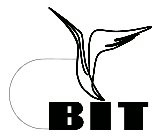 mgr Aneta Kosteleckamgr Kamil Pietrzakmgr Maja Wojnarska-Czyżmgr inż. Bartosz Brzezińskiinż. Maciej Walenciak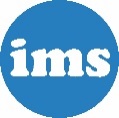 mgr inż. Grzegorz Łapuszekmgr Agnieszka Sadłochamgr inż. Maciej Szubramgr inż. Konrad Chwastekmgr Diana Maciąg-Wolny mgr inż. Jacek Thiemmgr inż. Joanna Thiemmgr inż. Andrzej Maćkowiakmgr inż. Robert Budnymgr inż. Beata Kempainż. Łukasz Krakowskimgr Marcin PopławskiDaneScenariuszScenariuszScenariuszDaneOptymistycznyŚredniPesymistycznyLiczba ludnościtak, aby zapewnić niezmienioną liczbę miejsc pracyprognoza GUSprognoza GUSStruktura wiekowawiększa grupa osób w wieku produkcyjnymprognoza GUSprognoza GUSWskaźnik motoryzacjizachowanie trenduzachowanie trendu800 poj. os./1000 mieszk.Wzrost wynagrodzeńprognozowany trend, wzrost podróży fakultatywnychwzrost zgodny z inflacją, brak wpływu na podróże fakultatywnewzrost zgodny z inflacją, brak wpływu na podróże fakultatywneStopa bezrobociazgodnie z prognozą w Raporcie 1zgodnie z prognozą w Raporcie 1zgodnie z prognozą w Raporcie 1Liczba miejsc pracyutrzymanaspadek zgodny z prognozą GUSspadek zgodny z prognozą GUSPowierzchnia handlowazgodnie z prognozą w Raporcie 1zgodnie z prognozą w Raporcie 1zgodnie z prognozą w Raporcie 1Powierzchnia logistycznazgodnie z prognozą w Raporcie 1zgodnie z prognozą w Raporcie 1zgodnie z prognozą w Raporcie 1Handel internetowybrak wpływuzgodnie z prognozą rozwoju branży w Polscezgodnie z prognozą rozwoju branży w PolsceZmiennaZmiennastan istniejący2025 r.2025 r.2025 r.2055 r.2055 r.2055 r.ZmiennaZmiennastan istniejącyscenariuszscenariuszscenariuszscenariuszscenariuszscenariuszZmiennaZmiennastan istniejącyoptymistycznyśrednipesymistycznyoptymistycznyśrednipesymistycznyliczba mieszkańcówstrefa 02 377 2502 420 2002 250 8372 250 8372 371 5781 769 4001 769 400liczba mieszkańcówstrefa 1896 504926 345872 222872 222840 844642 166642 166liczba mieszkańcówrazem3 273 7543 346 5453 123 0593 123 0593 212 4222 411 5672 411 567liczba mieszkańców w wieku 19-24strefa 0154 935142 551142 551142 55184 91984 91984 919liczba mieszkańców w wieku 19-24strefa 163 19458 78358 78358 78371 37971 37971 379liczba mieszkańców w wieku 19-24razem218 129201 334201 334201 334156 298156 298156 298liczba miejsc pracystrefa 0843 867838 804748 514748 514808 502485 303485 303liczba miejsc pracystrefa 1293 482298 545266 409266 409328 847197 390197 390liczba miejsc pracyrazem1 137 3491 137 3491 014 9231 014 9231 137 349682 693682 693liczba miejsc pracy w usługachstrefa 0254 321252 808224 860224 860244 853145 950145 950liczba miejsc pracy w usługachstrefa 173 77875 29066 96766 96783 24649 62149 621liczba miejsc pracy w usługachrazem328 099328 099291 827291 827328 099195 570195 570liczba miejsc naukistrefa 0285 830277 420277 420277 420161 683161 683161 683liczba miejsc naukistrefa 1115 551114 323114 323114 32363 31763 31763 317liczba miejsc naukirazem401 381391 743391 743391 743225 000225 000225 000liczba miejsc nauki w szkołach wyższych na studiach stacjonarnychstrefa 060 39960 39960 39960 39960 39960 39960 399liczba miejsc nauki w szkołach wyższych na studiach stacjonarnychstrefa 1240240240240240240240liczba miejsc nauki w szkołach wyższych na studiach stacjonarnychrazem60 63960 63960 63960 63960 63960 63960 639powierzchnia centrów handlowychstrefa 01 121 1921 415 3921 415 3921 415 3921 415 3921 415 3921 415 392powierzchnia centrów handlowychstrefa 1167 160172 160172 160172 160172 160172 160172 160powierzchnia centrów handlowychrazem1 288 3521 587 5521 587 5521 587 5521 587 5521 587 5521 587 552powierzchnia budynków handlowo-usługowych do 5000 mkw.strefa 03 421 9153 421 9153 421 9153 421 9153 421 9153 421 9153 421 915powierzchnia budynków handlowo-usługowych 1000-15000 mkw.strefa 01 732 5591 760 7591 760 7591 760 7591 760 7591 760 7591 760 759powierzchnia magazynowastrefa 04 031 6114 031 6114 031 6114 031 6114 031 6114 031 6114 031 611powierzchnia budynków przemysłowychstrefa 014 326 31614 326 31614 326 31614 326 31614 326 31614 326 31614 326 316powierzchnia centrów logistycznychstrefa 02 114 8453 591 2713 591 2713 591 2713 591 2713 591 2713 591 271Horyzont prognozyScenariuszWskaźnik zmiany ruchliwości w motywacjiWskaźnik zmiany ruchliwości w motywacjiWskaźnik zmiany ruchliwości w motywacjiWskaźnik zmiany ruchliwości w motywacjiWskaźnik zmiany ruchliwości w motywacjiWskaźnik zmiany ruchliwości w motywacjiWskaźnik zmiany ruchliwości w motywacjiHoryzont prognozyScenariuszDom - Praca - DomDom - Praca - DomDom - Szkoła - DomDom - Szkoła - DomDom - Inne - DomDom - Inne - DomNiezwiązane z DomemHoryzont prognozyScenariuszstrefa 0strefa 1strefa 0strefa 1strefa 0strefa 1Niezwiązane z Domem2025optymistyczny0,98420,97160,96460,96331,01451,02580,99632025średni0,93940,93641,02561,01651,02151,03040,98222025pesymistyczny0,93940,93641,02561,01651,02151,03040,98222055optymistyczny1,00111,05560,71660,74361,05921,04061,01682055średni0,80460,90590,90800,94071,10621,06830,95802055pesymistyczny0,80460,90590,90800,94071,10621,06830,9580MieszkańcyMotywacjaStan istniejącyScenariuszScenariuszScenariuszScenariuszScenariuszScenariuszMieszkańcyMotywacjaStan istniejącyoptymistycznyoptymistycznyśredniśrednipesymistycznypesymistycznystrefy 0Dom - Praca1 075 1581 077 294(+0,2%)956 297(-11,1%)956 297(-11,1%)strefy 0Praca - Dom965 757967 676(+0,2%)858 991(-11,1%)858 991(-11,1%)strefy 0Dom - Szkoła332 220326 251(-1,8%)322 607(-2,9%)322 607(-2,9%)strefy 0Szkoła - Dom310 278304 703(-1,8%)301 300(-2,9%)301 300(-2,9%)strefy 0Dom - Uczelnia31 82229 281(-8,0%)29 281(-8,0%)29 281(-8,0%)strefy 0Uczelnia - Dom27 04924 889(-8,0%)24 889(-8,0%)24 889(-8,0%)strefy 0Dom - Inne1 205 5731 346 016(+11,6%)1 166 010(-3,3%)1 166 010(-3,3%)strefy 0Inne - Dom1 307 8661 460 225(+11,6%)1 264 946(-3,3%)1 264 946(-3,3%)strefy 1Dom - Praca363 272364 704(+0,4%)330 955(-8,9%)330 955(-8,9%)strefy 1Praca - Dom351 036352 420(+0,4%)319 807(-8,9%)319 807(-8,9%)strefy 1Dom - Szkoła108 271107 769(-0,5%)107 076(-1,1%)107 076(-1,1%)strefy 1Szkoła - Dom110 764110 251(-0,5%)109 543(-1,1%)109 543(-1,1%)strefy 1Dom - Uczelnia4 3214 020(-7,0%)4 020(-7,0%)4 020(-7,0%)strefy 1Uczelnia - Dom5 1564 796(-7,0%)4 796(-7,0%)4 796(-7,0%)strefy 1Dom - Inne381 104436 669(+14,6%)382 053(+0,2%)382 053(+0,2%)strefy 1Inne - Dom395 160452 774(+14,6%)396 144(+0,2%)396 144(+0,2%)Niezwiązane z DomemNiezwiązane z Domem696 135758 317(+8,9%)630 872(-9,4%)630 872(-9,4%)MieszkańcyMotywacjaStan istniejącyScenariuszScenariuszScenariuszScenariuszScenariuszScenariuszMieszkańcyMotywacjaStan istniejącyoptymistycznyoptymistycznyśredniśrednipesymistycznypesymistycznystrefy 0Dom - Praca1 075 1581 073 770(-0,1%)643 877(-40,1%)643 877(-40,1%)strefy 0Praca - Dom965 757964 511(-0,1%)578 360(-40,1%)578 360(-40,1%)strefy 0Dom - Szkoła332 220237 501(-28,5%)224 524(-32,4%)224 524(-32,4%)strefy 0Szkoła - Dom310 278221 815(-28,5%)209 695(-32,4%)209 695(-32,4%)strefy 0Dom - Uczelnia31 82217 442(-45,2%)17 442(-45,2%)17 442(-45,2%)strefy 0Uczelnia - Dom27 04914 825(-45,2%)14 825(-45,2%)14 825(-45,2%)strefy 0Dom - Inne1 205 5731 542 686(+28,0%)992 608(-17,7%)992 608(-17,7%)strefy 0Inne - Dom1 307 8661 673 583(+28,0%)1 076 831(-17,7%)1 076 831(-17,7%)strefy 1Dom - Praca363 272359 662(-1,0%)235 726(-35,1%)235 726(-35,1%)strefy 1Praca - Dom351 036347 547(-1,0%)227 786(-35,1%)227 786(-35,1%)strefy 1Dom - Szkoła108 27175 512(-30,3%)72 955(-32,6%)72 955(-32,6%)strefy 1Szkoła - Dom110 76477 251(-30,3%)74 635(-32,6%)74 635(-32,6%)strefy 1Dom - Uczelnia4 3214 881(+13,0%)4 881(+13,0%)4 881(+13,0%)strefy 1Uczelnia - Dom5 1565 824(+13,0%)5 824(+13,0%)5 824(+13,0%)strefy 1Dom - Inne381 104450 437(+18,2%)291 629(-23,5%)291 629(-23,5%)strefy 1Inne - Dom395 160467 050(+18,2%)302 385(-23,5%)302 385(-23,5%)Niezwiązane z DomemNiezwiązane z Domem696 135863 655(+24,1%)456 347(-34,4%)456 347(-34,4%)Typ pojazduWskaźnik wzrostu ruchu w latachWskaźnik wzrostu ruchu w latachTyp pojazdu2018 - 20252018 - 2055Samochód osobowy1,17781,8204Samochód dostawczy1,07031,2821Samochód ciężarowy bez przyczepy1,07471,3015Samochód ciężarowy z przyczepą1,22632,1107Samochód ciężarowy1,1934*1,9353*HoryzontScenariuszSamochody dostawczeSamochody dostawczeSamochody ciężaroweSamochody ciężarowestan istniejącystan istniejący92 61738 1592025 r.optymistyczny105 837(+14,3%)46 532(+21,9%)2025 r.średni97 449(+5,2%)43 442(+13,8%)2025 r.pesymistyczny97 449(+5,2%)43 442(+13,8%)2055 r.optymistyczny123 569(+33,4%)73 777(+93,3%)2055 r.średni87 677(-5,3%)55 841(+46,3%)2055 r.pesymistyczny87 677(-5,3%)55 841(+46,3%)Tytuł projektuPodmiot realizującyBudowa autostrady A1, odc. Pyrzowice - CzęstochowaGDDKiABudowa drogi S-1 Pyrzowice – Podwarpie (III etap z wyłączeniem odcinka I w. ”Pyrzowice” – w. „Lotnisko” )GDDKiABudowa Trasy N-S w Rudzie Śląskiej łączącej Drogową Trasę Średnicową z Autostradą A4 - etap I – odcinek IIGmina Ruda ŚląskaBudowa centrum przesiadkowego wraz z siecią dróg rowerowych w SączowieGmina BobrownikiBudowa zintegrowanego centrum przesiadkowego w DobieszowicachGmina BobrownikiBudowa centrum przesiadkowego chorzowskiego Rynku wraz z infrastrukturą towarzyszącąGmina ChorzówBudowa odcinka drogi od ul. Daszyńskiego do ul. Rybnickiej w Gliwicach - Zachodnia część obwodnicy miastaGmina GliwiceBudowa zintegrowanego centrum przesiadkowego w ImielinieGmina ImielinKatowicki System Zintegrowanych Węzłów Przesiadkowych - węzeł SądowaGmina KatowiceKatowicki System Zintegrowanych Węzłów Przesiadkowych - węzeł Brynów PętlaGmina KatowiceKatowicki System Zintegrowanych Węzłów Przesiadkowych - węzeł LigotaGmina KatowiceKatowicki System Zintegrowanych Węzłów Przesiadkowych - węzeł ZawodzieGmina KatowiceRozbudowa Drogi Krajowej Nr 81 od węzła autostrady A4 z DK86 do budowanego węzła z ul. Armii Krajowej - Etap IGmina KatowiceRozbudowa Drogi Krajowej Nr 81 od węzła autostrady A4 z DK86 do budowanego węzła z ul. Armii Krajowej, etap IV – Rozbudowa DK81 na odcinku ul. Kościuszki z budową węzła Armii KrajowejGmina KatowiceWsparcie mobilności miejskiej Gminy Knurów poprzez budowę centrów przesiadkowych wraz z infrastrukturą towarzyszącą Etap I- budowa lokalnego centrum przesiadkowego w Knurowie-SzczygłowicachGmina KnurówBudowa Trasy N-S w Rudzie Śląskiej łączącej Drogową Trasę Średnicową z Autostradą A4 - etap I – odcinek IIGmina Ruda ŚląskaInteligentny System Zarządzania i Sterowania Ruchem w TychachGmina TychyZintegrowany projekt modernizacji i rozwoju infrastruktury tramwajowej w Aglomeracji Śląsko-Zagłębiowskiej wraz z zakupem taboru tramwajowego - etap I*Tramwaje Śląskie S.A.Tytuł projektuPodmiot realizującyBudowa autostrady A1, odc. Pyrzowice - CzęstochowaGDDKiABudowa drogi ekspresowej S-1 na odcinku od w. „Kosztowy II” w Mysłowicach do w. „Suchy Potok” w Bielsku-BiałejGDDKiABudowa drogi S-1 Pyrzowice – Podwarpie (III etap z wyłączeniem odcinka I w. ”Pyrzowice” – w. „Lotnisko”)GDDKiABudowa drogi S-11 Kępno – A1, odc. granica woj. opolskiego/śląskiego do obwodnicy Tarnowskich GórGDDKiAPrzebudowa drogi krajowej nr 1 do parametrów drogi ekspresowej na odcinku Podwarpie – Dąbrowa Górnicza (S1 Podwarpie – Dąbrowa Górnicza)GDDKiAS11 obwodnica Tarnowskich GórGDDKiABytomska Centralna Trasa Północ-Południe BCT N-S jako nowy ciąg drogi wojewódzkiejGmina BytomBudowa nowego przebiegu drogi krajowej DK – 79 od węzła z ul. Chorzowską w Katowicach do Al. Jana Pawła II w Bytomiu – opracowana dokumentacja projektowa przez Miasto Chorzów.Gmina ChorzówBudowa drogi łączącej ul. Sobieskiego z ul. Piłsudskiego poprzez ul. Kolejową i ul. PoniatowskiegoGmina Dąbrowa GórniczaZachodnia Brama Metropolii Silesia – Centrum Przesiadkowe w GliwicachGmina GliwiceBudowa przystanku kolejowego Gliwice-KopernikGmina Gliwice, PKP PLKBudowa Drogowej Trasy Średnicowej - Wschód Etap II Węzeł Partyzantów - Węzeł JęzorGmina JaworznoBudowa Drogowej Trasy Średnicowej Wschód - Etap I Węzeł Lwowska - Obrzeżna ZachodniaGmina JaworznoBudowa ul. Nowoszczakowskiej 1,6 kmGmina JaworznoKatowicki System Zintegrowanych Węzłów Przesiadkowych - węzeł PiotrowiceGmina KatowiceKatowicki System Zintegrowanych Węzłów Przesiadkowych - węzeł PodlesieGmina KatowicePrzedłużenie ul. Stęślickiego na odcinku od ul. Misjonarzy Oblatów do al. KorfantegoGmina KatowiceRozbudowa układu drogowego wraz z budową linii tramwajowej od Pętli Brynów do planowanej Pętli Kostuchna*Gmina KatowiceSystem transportu niskoemisyjnego na terenie Gminy Mikołów - budowa Centrum PrzesiadkowegoGmina MikołówBudowa zintegrowanego węzła przesiadkowego wraz ze ścieżkami rowerowymi w Piekarach ŚląskichGmina Piekary ŚląskieBudowa trzech centrów przesiadkowych dla autobusów komunikacji publicznej w Wilczy, Stanicy i ŻernicyGmina PilchowiceBudowa obwodnicy Kochłowic - Budowa jednojezdniowej obwodnicy służącej do wyeliminowania ruchu tranzytowegoGmina Ruda ŚląskaBudowa trasy N-S na odcinku od DTŚ do ul. MagazynowejGmina Ruda ŚląskaBudowa trasy N-S na odcinku od ul. Magazynowej do ul. GoduliGmina Ruda ŚląskaBudowa Trasy N-S w Rudzie Śląskiej łączącej Drogową Trasę Średnicową z autostradą A4 - II etapGmina Ruda ŚląskaBudowa węzła przesiadkowego oraz przebudowa przystanków zintegrowanych z różnymi rodzajami systemów transportowych na terenie Miasta Ruda Śląska - I etap (ZIT) - Funkcjonalne i komfortowe powiązanie komunikacji kolejowej, tramwajowej, autobusowej, samochodowej, rowerowej i pieszejGmina Ruda ŚląskaPromowanie niskoemisyjnego transportu publicznego w Gminie Siewierz poprzez budowę Zintegrowanego Punktu Przesiadkowego w Siewierzu oraz budowę drogi rowerowej łączącej Wojkowice Kościelne z Kuźnicą WarężyńskąGmina SiewierzBudowa węzła drogowego na drodze S-1 w rejonie KSSE przy ul. JednościGmina SosnowiecBudowa Centrum Przesiadkowego MIJANKA w ŚwiętochłowicachGmina ŚwiętochłowiceBudowa drogi łączącej DTŚ z DK 88 i KSSE w Zabrzu (Nowo-Hagera)Gmina ZabrzeCentrum Przesiadkowe w ZabrzuGmina ZabrzePrzebudowa i budowa odcinka drogi od ul. Makoszowskiej do ul. Sikorskiego wraz z budową rondaGmina ZabrzeZintegrowany projekt modernizacji i rozwoju infrastruktury tramwajowej w Aglomeracji Śląsko-Zagłębiowskiej wraz z zakupem taboru tramwajowego - etap II**Tramwaje Śląskie S.A.Przebudowa DW 408 na odcinku od m. Gliwice do granicy województwa, etap I budowa obwodnicy SośnicowicWojewództwo ŚląskieInwestycje kolejoweInwestycje kolejoweModernizacja linii kolejowej E 30, odcinek Zabrze – Katowice – Kraków, etap IIbModernizacja linii kolejowej E 30, odcinek Zabrze – Katowice – Kraków, etap IIbPrace na liniach kolejowych nr 132, 138, 147, 161, 180, 188, 654, 655, 657, 658, 699 na odcinku Gliwice – Bytom – Chorzów Stary – Mysłowice Brzezinka – Oświęcim oraz Dorota – Mysłowice BrzezinkaPrace na liniach kolejowych nr 132, 138, 147, 161, 180, 188, 654, 655, 657, 658, 699 na odcinku Gliwice – Bytom – Chorzów Stary – Mysłowice Brzezinka – Oświęcim oraz Dorota – Mysłowice BrzezinkaPrace na podstawowych ciągach pasażerskich (E 30 i E 65) na obszarze Śląska, etap I: linia E 65 na odc. Będzin – Katowice – Tychy – Czechowice Dziedzice – Zebrzydowice – prace przygotowawczePrace na podstawowych ciągach pasażerskich (E 30 i E 65) na obszarze Śląska, etap I: linia E 65 na odc. Będzin – Katowice – Tychy – Czechowice Dziedzice – Zebrzydowice – prace przygotowawczePrace na podstawowych ciągach pasażerskich (E 30 i E 65) na obszarze Śląska, etap II: linia E 30 na odc. Katowice – Chorzów Batory oraz Gliwice ŁabędyPrace na podstawowych ciągach pasażerskich (E 30 i E 65) na obszarze Śląska, etap II: linia E 30 na odc. Katowice – Chorzów Batory oraz Gliwice ŁabędyPrace na linii kolejowej nr 169 na odcinku Tychy – Orzesze JaśkowicePrace na linii kolejowej nr 169 na odcinku Tychy – Orzesze JaśkowicePrace na liniach kolejowych nr 62, 660 na odcinku Tunel – Bukowno – Sosnowiec Płd.Prace na liniach kolejowych nr 62, 660 na odcinku Tunel – Bukowno – Sosnowiec Płd.Rewitalizacja linii kolejowych nr 140/169/179/885/138 połączenia: Orzesze Jaśkowice – Tychy – Baraniec – KWK Piast - Nowy Bieruń – OświęcimRewitalizacja linii kolejowych nr 140/169/179/885/138 połączenia: Orzesze Jaśkowice – Tychy – Baraniec – KWK Piast - Nowy Bieruń – OświęcimRemont nawierzchni szynowej linii szerokotorowej o łącznej długości ponad 70 km toru.Remont nawierzchni szynowej linii szerokotorowej o łącznej długości ponad 70 km toru.Środek transportu/OperatorPraca transportowaPraca transportowaPraca przewozowaPraca przewozowaŚrodek transportu/Operator[pojkm/dobę][pojh/dobę][paskm/dobę][pash/dobę]Autobus KZKGOP175 1626 8048 388 142309 412Tramwaj32 8381 655870 25543 649Koleje Śląskie9 264185852 94914 478PolRegio1 93834306 7355 220PKP IC4 28368303 9863 835Autobusy pozostałe73 0362 4873 120 76293 812SUMA296 52111 23313 842 829470 406Środek transportu/OperatorPraca transportowaPraca transportowaPraca przewozowaPraca przewozowaŚrodek transportu/Operator[pojkm/dobę][pojh/dobę][paskm/dobę][pash/dobę]Autobus KZKGOP175 1626 8048 388 142309 412Tramwaj32 8381 655870 25543 649Koleje Śląskie9 264185852 94914 478PolRegio1 93834306 7355 220PKP IC4 28368303 9863 835Autobusy pozostałe73 0362 4873 120 76293 812SUMA296 52111 23313 842 829470 406Środek transportu/OperatorPraca transportowaPraca transportowaPraca przewozowaPraca przewozowaŚrodek transportu/Operator[pojkm/dobę][pojh/dobę][paskm/dobę][pash/dobę]Autobus KZKGOP175 1626 8049 024 874332 673Tramwaj32 8381 655936 72146 947Koleje Śląskie9 264185928 26615 750PolRegio1 93834336 0235 720PKP IC4 28368332 1004 190Autobusy pozostałe73 0362 4873 345 113100 333SUMA296 52111 23314 903 097505 613Środek transportu/OperatorPraca transportowaPraca transportowaPraca przewozowaPraca przewozowaŚrodek transportu/Operator[pojkm/dobę][pojh/dobę][paskm/dobę][pash/dobę]Autobus KZKGOP175 1626 8048 285 376305 229Tramwaj33 6481 671912 26644 981Koleje Śląskie9 264185848 72314 400PolRegio1 93834306 4955 216PKP IC4 28368303 3613 828Autobusy pozostałe73 0362 4873 093 18192 957SUMA297 33111 24913 749 402466 611Środek transportu/OperatorPraca transportowaPraca transportowaPraca przewozowaPraca przewozowaŚrodek transportu/Operator[pojkm/dobę][pojh/dobę][paskm/dobę][pash/dobę]Autobus KZKGOP175 1626 8048 285 376305 229Tramwaj33 6481 671912 26644 981Koleje Śląskie9 264185848 72314 400PolRegio1 93834306 4955 216PKP IC4 28368303 3613 828Autobusy pozostałe73 0362 4873 093 18192 957SUMA297 33111 24913 749 402466 611Środek transportu/OperatorPraca transportowaPraca transportowaPraca przewozowaPraca przewozowaŚrodek transportu/Operator[pojkm/dobę][pojh/dobę][paskm/dobę][pash/dobę]Autobus KZKGOP175 1626 8048 909 701327 972Tramwaj33 6481 671981 23448 347Koleje Śląskie9 264185923 29115 659PolRegio1 93834335 6875 714PKP IC4 28368331 3214 180Autobusy pozostałe73 0362 4873 313 76299 364SUMA297 33111 24914 794 996501 236Środek transportu/OperatorPraca transportowaPraca transportowaPraca przewozowaPraca przewozowaŚrodek transportu/Operator[pojkm/dobę][pojh/dobę][paskm/dobę][pash/dobę]Autobus KZKGOP175 1626 8046 263 733228 483Tramwaj33 6481 671624 42930 465Koleje Śląskie9 264185614 51710 346PolRegio1 93834244 7234 139PKP IC4 28368224 7152 818Autobusy pozostałe73 0362 4872 588 42477 097SUMA297 33111 24910 560 541353 348Środek transportu/OperatorPraca transportowaPraca transportowaPraca przewozowaPraca przewozowaŚrodek transportu/Operator[pojkm/dobę][pojh/dobę][paskm/dobę][pash/dobę]Autobus KZKGOP175 1626 8046 271 723228 785Tramwaj33 6481 671625 33430 511Koleje Śląskie9 264185614 97810 354PolRegio1 93834244 8124 141PKP IC4 28368224 7912 819Autobusy pozostałe73 0362 4872 591 70977 205SUMA297 33111 24910 573 347353 815Środek transportu/OperatorPraca transportowaPraca transportowaPraca przewozowaPraca przewozowaŚrodek transportu/Operator[pojkm/dobę][pojh/dobę][paskm/dobę][pash/dobę]Autobus KZKGOP175 1626 8049 245 603338 491Tramwaj33 6481 671968 34747 166Koleje Śląskie9 264185876 30614 716PolRegio1 93834339 7885 749PKP IC4 28368319 2373 987Autobusy pozostałe73 0362 4873 586 090107 723SUMA297 33111 24915 335 371517 832Środek transportu/OperatorPraca transportowaPraca transportowaPraca przewozowaPraca przewozowaŚrodek transportu/Operator[pojkm/dobę][pojh/dobę][paskm/dobę][pash/dobę]Autobus KZKGOP175 1626 8045 684 687208 713Tramwaj33 6481 506655 26028 781Kolej Metropolitalna13 1302371 059 21818 980Koleje Śląskie9 260185389 9736 493PolRegio2 68346326 9285 357PKP IC4 28368155 8241 884Autobusy pozostałe86 0082 7203 457 36290 632SUMA324 17411 56611 729 252360 840Środek transportu/OperatorPraca transportowaPraca transportowaPraca przewozowaPraca przewozowaŚrodek transportu/Operator[pojkm/dobę][pojh/dobę][paskm/dobę][pash/dobę]Autobus KZKGOP175 1626 8045 692 018208 992Tramwaj33 6481 506656 21128 823Kolej Metropolitalna13 1302371 060 50019 003Koleje Śląskie9 260185390 1626 497PolRegio2 68346326 9885 358PKP IC4 28368155 8411 884Autobusy pozostałe86 0082 7203 461 73090 760SUMA324 17411 56611 743 450361 317Środek transportu/OperatorPraca transportowaPraca transportowaPraca przewozowaPraca przewozowaŚrodek transportu/Operator[pojkm/dobę][pojh/dobę][paskm/dobę][pash/dobę]Autobus KZKGOP175 1626 8048 436 583310 780Tramwaj33 6481 5061 016 98544 573Kolej Metropolitalna13 1302371 473 96926 234Koleje Śląskie9 260185549 9689 149PolRegio2 68346442 9917 272PKP IC4 28368226 4252 736Autobusy pozostałe86 0082 7204 810 694126 692SUMA324 17411 56616 957 615527 436Środek transportu/OperatorPraca transportowaPraca transportowaPraca przewozowaPraca przewozowaŚrodek transportu/Operator[pojkm/dobę][pojh/dobę][paskm/dobę][pash/dobę]Autobus KZKGOP177 4036 8765 486 871199 959Tramwaj41 0711 855742 22632 402Kolej Metropolitalna20 9803691 264 45722 159Koleje Śląskie9 260186328 6405 385PolRegio2 68346319 3825 212PKP IC4 28368157 7001 916Autobusy pozostałe93 8582 8523 592 27691 482SUMA349 53812 25211 891 552358 515Środek transportu/OperatorPraca transportowaPraca transportowaPraca przewozowaPraca przewozowaŚrodek transportu/Operator[pojkm/dobę][pojh/dobę][paskm/dobę][pash/dobę]Autobus KZKGOP177 4036 8765 493 937200 224Tramwaj41 0711 855743 40832 454Kolej Metropolitalna20 9803691 266 18122 188Koleje Śląskie9 260186328 7385 387PolRegio2 68346319 4075 213PKP IC4 28368157 7111 916Autobusy pozostałe93 8582 8523 596 96791 609SUMA349 53812 25211 906 349358 991Środek transportu/OperatorPraca transportowaPraca transportowaPraca przewozowaPraca przewozowaŚrodek transportu/Operator[pojkm/dobę][pojh/dobę][paskm/dobę][pash/dobę]Autobus KZKGOP177 4036 8768 130 268297 085Tramwaj41 0711 8551 157 64150 413Kolej Metropolitalna20 9803691 782 59131 041Koleje Śląskie9 260186461 7707 554PolRegio2 68346430 8967 044PKP IC4 28368227 2632 758Autobusy pozostałe93 8582 8525 013 311127 955SUMA349 53812 25217 203 740523 850Środek transportu/OperatorPraca transportowaPraca transportowaPraca przewozowaPraca przewozowaŚrodek transportu/Operator[pojkm/dobę][pojh/dobę][paskm/dobę][pash/dobę]Autobus KZKGOP175 1626 8045 466 150201 324Tramwaj34 6541 611625 37228 380Kolej Metropolitalna33 8345881 564 21727 596Koleje Śląskie9 260186320 6215 159PolRegio2 68346311 5755 112PKP IC4 28368160 5251 967Autobusy pozostałe106 7123 0713 796 88594 304SUMA366 58812 37412 245 345363 842Środek transportu/OperatorPraca transportowaPraca transportowaPraca przewozowaPraca przewozowaŚrodek transportu/Operator[pojkm/dobę][pojh/dobę][paskm/dobę][pash/dobę]Autobus KZKGOP175 1626 8045 473 229201 593Tramwaj34 6541 611626 26728 422Kolej Metropolitalna33 8345881 566 36027 633Koleje Śląskie9 260186320 6885 160PolRegio2 68346311 6365 113PKP IC4 28368160 5341 967Autobusy pozostałe106 7123 0713 801 82394 436SUMA366 58812 37412 260 537364 324Środek transportu/OperatorPraca transportowaPraca transportowaPraca przewozowaPraca przewozowaŚrodek transportu/Operator[pojkm/dobę][pojh/dobę][paskm/dobę][pash/dobę]Autobus KZKGOP175 1626 8048 094 834299 164Tramwaj34 6541 611971 37243 992Kolej Metropolitalna33 8345882 238 67639 277Koleje Śląskie9 260186450 0497 225PolRegio2 68346423 3976 959PKP IC4 28368229 3832 803Autobusy pozostałe106 7123 0715 339 504132 652SUMA366 58812 37417 747 215532 072Środek transportu/OperatorPraca transportowaPraca transportowaPraca przewozowaPraca przewozowaŚrodek transportu/Operator[pojkm/dobę][pojh/dobę][paskm/dobę][pash/dobę]Autobus KZKGOP177 4036 8765 471 737199 391Tramwaj41 0711 855739 89832 303Kolej Metropolitalna20 9803691 260 83522 096Koleje Śląskie9 260186328 4885 383PolRegio2 68346319 3165 211PKP IC4 28368157 6851 915Autobusy pozostałe93 8582 8523 587 72991 392SUMA349 53812 25211 865 688357 691Środek transportu/OperatorPraca transportowaPraca transportowaPraca przewozowaPraca przewozowaŚrodek transportu/Operator[pojkm/dobę][pojh/dobę][paskm/dobę][pash/dobę]Autobus KZKGOP177 4036 8765 478 343199 639Tramwaj41 0711 855741 03232 352Kolej Metropolitalna20 9803691 262 39022 123Koleje Śląskie9 260186328 5765 384PolRegio2 68346319 3535 212PKP IC4 28368157 6891 915Autobusy pozostałe93 8582 8523 592 08091 511SUMA349 53812 25211 879 463358 136Środek transportu/OperatorPraca transportowaPraca transportowaPraca przewozowaPraca przewozowaŚrodek transportu/Operator[pojkm/dobę][pojh/dobę][paskm/dobę][pash/dobę]Autobus KZKGOP177 4036 8768 083 150295 315Tramwaj41 0711 8551 149 69050 068Kolej Metropolitalna20 9803691 771 80430 854Koleje Śląskie9 260186461 3287 546PolRegio2 68346430 6707 040PKP IC4 28368227 2072 757Autobusy pozostałe93 8582 8524 998 487127 647SUMA349 53812 25217 122 336521 227Środek transportu/OperatorPraca transportowaPraca transportowaPraca przewozowaPraca przewozowaŚrodek transportu/Operator[pojkm/dobę][pojh/dobę][paskm/dobę][pash/dobę]Autobus KZKGOP177 4036 8765 455 707198 889Tramwaj41 0711 855735 45732 140Kolej Metropolitalna27 8394891 343 66823 474Koleje Śląskie9 260186315 8825 151PolRegio2 68346310 2935 061PKP IC4 28368157 5191 902Autobusy pozostałe100 7172 9723 657 14392 446SUMA363 25612 49211 975 669359 063Środek transportu/OperatorPraca transportowaPraca transportowaPraca przewozowaPraca przewozowaŚrodek transportu/Operator[pojkm/dobę][pojh/dobę][paskm/dobę][pash/dobę]Autobus KZKGOP177 4036 8765 462 706199 151Tramwaj41 0711 855736 60332 190Kolej Metropolitalna27 8394891 345 49823 505Koleje Śląskie9 260186315 9555 152PolRegio2 68346310 3225 062PKP IC4 28368157 5211 902Autobusy pozostałe100 7172 9723 661 84392 577SUMA363 25612 49211 990 448359 539Środek transportu/OperatorPraca transportowaPraca transportowaPraca przewozowaPraca przewozowaŚrodek transportu/Operator[pojkm/dobę][pojh/dobę][paskm/dobę][pash/dobę]Autobus KZKGOP177 4036 8768 080 500295 380Tramwaj41 0711 8551 146 89650 002Kolej Metropolitalna27 8394891 899 98932 994Koleje Śląskie9 260186445 4717 261PolRegio2 68346420 4266 870PKP IC4 28368225 8932 725Autobusy pozostałe100 7172 9725 112 409129 461SUMA363 25612 49217 331 584524 693Środek transportu/OperatorPraca transportowaPraca transportowaPraca przewozowaPraca przewozowaŚrodek transportu/Operator[pojkm/dobę][pojh/dobę][paskm/dobę][pash/dobę]Autobus KZKGOP175 1626 8045 390 471198 258Tramwaj34 6541 611607 50427 627Kolej Metropolitalna33 8345881 633 09528 576Koleje Śląskie9 260186320 3565 161PolRegio2 68346312 4725 127PKP IC4 28368158 4891 941Autobusy pozostałe106 7123 0713 863 37895 175SUMA366 58812 37412 285 765361 865Środek transportu/OperatorPraca transportowaPraca transportowaPraca przewozowaPraca przewozowaŚrodek transportu/Operator[pojkm/dobę][pojh/dobę][paskm/dobę][pash/dobę]Autobus KZKGOP175 1626 8045 397 483198 525Tramwaj34 6541 611608 38027 668Kolej Metropolitalna33 8345881 635 30828 614Koleje Śląskie9 260186320 4195 162PolRegio2 68346312 5315 128PKP IC4 28368158 4991 941Autobusy pozostałe106 7123 0713 868 40095 308SUMA366 58812 37412 301 020362 346Środek transportu/OperatorPraca transportowaPraca transportowaPraca przewozowaPraca przewozowaŚrodek transportu/Operator[pojkm/dobę][pojh/dobę][paskm/dobę][pash/dobę]Autobus KZKGOP175 1626 8047 977 182294 388Tramwaj34 6541 611943 78242 823Kolej Metropolitalna33 8345882 346 37440 819Koleje Śląskie9 260186449 5557 225PolRegio2 68346424 8346 983PKP IC4 28368226 4152 766Autobusy pozostałe106 7123 0715 442 695134 005SUMA366 58812 37417 810 837529 009Środek transportu/OperatorPraca transportowaPraca transportowaPraca przewozowaPraca przewozowaŚrodek transportu/Operator[pojkm/dobę][pojh/dobę][paskm/dobę][pash/dobę]Autobus KZKGOP175 1626 8045 336 234196 403Tramwaj34 6541 611603 70427 435Kolej Metropolitalna37 3906471 660 22828 457Koleje Śląskie9 260186330 0655 319PolRegio2 68346312 4605 121PKP IC4 28368157 9901 936Autobusy pozostałe110 2683 1303 874 69194 557SUMA373 70012 49212 275 372359 228Środek transportu/OperatorPraca transportowaPraca transportowaPraca przewozowaPraca przewozowaŚrodek transportu/Operator[pojkm/dobę][pojh/dobę][paskm/dobę][pash/dobę]Autobus KZKGOP175 1626 8045 405 684198 717Tramwaj34 6541 611612 35327 845Kolej Metropolitalna37 3906471 505 05825 541Koleje Śląskie9 260186340 2795 502PolRegio2 68346313 3695 133PKP IC4 28368159 3431 951Autobusy pozostałe110 2683 1303 764 35092 959SUMA373 70012 49212 100 436357 648Środek transportu/OperatorPraca transportowaPraca transportowaPraca przewozowaPraca przewozowaŚrodek transportu/Operator[pojkm/dobę][pojh/dobę][paskm/dobę][pash/dobę]Autobus KZKGOP175 1626 8047 900 699291 762Tramwaj34 6541 611938 01942 532Kolej Metropolitalna37 3906472 412 41341 316Koleje Śląskie9 260186463 1197 454PolRegio2 68346423 5246 952PKP IC4 28368221 0432 692Autobusy pozostałe110 2683 1305 485 077133 747SUMA373 70012 49217 843 894526 455Horyzont prognozyWariantScenariuszUdział podróżyUdział podróżyHoryzont prognozyWariantScenariusztransportem zbiorowymtransportem indywidualnym2025 r.nic nie robićpesymistyczny36,32%63,68%2025 r.nic nie robićśredni36,32%63,68%2025 r.nic nie robićoptymistyczny36,08%63,92%2025 r.odniesieniapesymistyczny36,12%63,88%2025 r.odniesieniaśredni36,12%63,88%2025 r.odniesieniaoptymistyczny35,85%64,15%2055 r.odniesieniapesymistyczny35,79%64,21%2055 r.odniesieniaśredni35,84%64,16%2055 r.odniesieniaoptymistyczny35,48%64,52%2055 r.minimalnypesymistyczny35,82%64,18%2055 r.minimalnyśredni35,87%64,13%2055 r.minimalnyoptymistyczny35,51%64,49%2055 r.mieszanypesymistyczny35,85%64,15%2055 r.mieszanyśredni35,90%64,10%2055 r.mieszanyoptymistyczny35,55%64,45%2055 r.kolejowypesymistyczny35,84%64,16%2055 r.kolejowyśredni35,89%64,11%2055 r.kolejowyoptymistyczny35,53%64,47%2055 r.pełnypesymistyczny35,79%64,21%2055 r.pełnyśredni35,83%64,17%2055 r.pełnyoptymistyczny35,41%64,59%2055 r.mieszany – zwiększona częstość pociągów (co 15 min.)pesymistyczny35,85%64,15%2055 r.mieszany – zwiększona częstość pociągów (co 15 min.)średni35,90%64,10%2055 r.mieszany – zwiększona częstość pociągów (co 15 min.)optymistyczny35,55%64,45%2055 r.kolejowy – dodatkowe przystanki kolejowepesymistyczny35,86%64,14%2055 r.kolejowy – dodatkowe przystanki kolejoweśredni35,90%64,10%2055 r.kolejowy – dodatkowe przystanki kolejoweoptymistyczny35,55%64,45%2055 r.kolejowy – dodatkowa trasa do Pyrzowicpesymistyczny35,87%64,13%2055 r.kolejowy – dodatkowa trasa do Pyrzowicśredni35,91%64,09%2055 r.kolejowy – dodatkowa trasa do Pyrzowicoptymistyczny35,56%64,44%Środek transportu/OperatorLiczba kursówLiczba pasażerówLiczba pasażerówŚrodek transportu/OperatorLiczba kursów[pas/dobę][paskm/pojkm]Autobus KZKGOP9 8491 429 37247,9Tramwaj2 471214 43626,5Koleje Śląskie27462 25192,1PolRegio8718 857158,3PKP IC7615 19271,0Autobusy pozostałe3 916400 82442,7SUMA16 6732 140 93246,7Środek transportu/OperatorLiczba kursówLiczba pasażerówLiczba pasażerówŚrodek transportu/OperatorLiczba kursów[pas/dobę][paskm/pojkm]Autobus KZKGOP9 8491 429 37247,9Tramwaj2 471214 43626,5Koleje Śląskie27462 25192,1PolRegio8718 857158,3PKP IC7615 19271,0Autobusy pozostałe3 916400 82442,7SUMA16 6732 140 93246,7Środek transportu/OperatorLiczba kursówLiczba pasażerówLiczba pasażerówŚrodek transportu/OperatorLiczba kursów[pas/dobę][paskm/pojkm]Autobus KZKGOP9 8491 514 09151,5Tramwaj2 471226 95528,5Koleje Śląskie27467 793100,2PolRegio8720 668173,4PKP IC7616 65077,5Autobusy pozostałe3 916422 80545,8SUMA16 6732 268 96250,3Środek transportu/OperatorLiczba kursówLiczba pasażerówLiczba pasażerówŚrodek transportu/OperatorLiczba kursów[pas/dobę][paskm/pojkm]Autobus KZKGOP9 8491 410 03347,3Tramwaj2 471221 48227,1Koleje Śląskie27461 84591,6PolRegio8718 876158,2PKP IC7615 14970,8Autobusy pozostałe3 916397 52242,4SUMA16 6732 124 90746,2Środek transportu/OperatorLiczba kursówLiczba pasażerówLiczba pasażerówŚrodek transportu/OperatorLiczba kursów[pas/dobę][paskm/pojkm]Autobus KZKGOP9 8491 410 03347,3Tramwaj2 471221 48227,1Koleje Śląskie27461 84591,6PolRegio8718 876158,2PKP IC7615 14970,8Autobusy pozostałe3 916397 52242,4SUMA16 6732 124 90746,2Środek transportu/OperatorLiczba kursówLiczba pasażerówLiczba pasażerówŚrodek transportu/OperatorLiczba kursów[pas/dobę][paskm/pojkm]Autobus KZKGOP9 8491 492 54850,9Tramwaj2 471234 24829,2Koleje Śląskie27467 31799,7PolRegio8720 681173,2PKP IC7616 59477,4Autobusy pozostałe3 916419 06345,4SUMA16 6732 250 45149,8Środek transportu/OperatorLiczba kursówLiczba pasażerówLiczba pasażerówŚrodek transportu/OperatorLiczba kursów[pas/dobę][paskm/pojkm]Autobus KZKGOP9 8491 151 99535,8Tramwaj2 471170 11818,6Koleje Śląskie27447 21066,3PolRegio8714 781126,3PKP IC7611 64752,5Autobusy pozostałe3 916361 60435,4SUMA16 6731 757 35535,5Środek transportu/OperatorLiczba kursówLiczba pasażerówLiczba pasażerówŚrodek transportu/OperatorLiczba kursów[pas/dobę][paskm/pojkm]Autobus KZKGOP9 8491 153 47635,8Tramwaj2 471170 35518,6Koleje Śląskie27447 25366,4PolRegio8714 789126,3PKP IC7611 65452,5Autobusy pozostałe3 916362 16035,5SUMA16 6731 759 68735,6Środek transportu/OperatorLiczba kursówLiczba pasażerówLiczba pasażerówŚrodek transportu/OperatorLiczba kursów[pas/dobę][paskm/pojkm]Autobus KZKGOP9 8491 692 99652,8Tramwaj2 471257 74428,8Koleje Śląskie27469 51294,6PolRegio8721 090175,3PKP IC7617 05774,5Autobusy pozostałe3 916505 94449,1SUMA16 6732 564 34351,6Środek transportu/OperatorLiczba kursówLiczba pasażerówLiczba pasażerówŚrodek transportu/OperatorLiczba kursów[pas/dobę][paskm/pojkm]Autobus KZKGOP9 8491 108 96832,5Tramwaj2 471176 12519,5Kolej Metropolitalna20865 36780,7Koleje Śląskie27430 75842,1PolRegio10918 811121,9PKP IC768 00636,4Autobusy pozostałe3 916416 00340,2SUMA16 9031 824 03836,2Środek transportu/OperatorLiczba kursówLiczba pasażerówLiczba pasażerówŚrodek transportu/OperatorLiczba kursów[pas/dobę][paskm/pojkm]Autobus KZKGOP9 8491 110 39032,5Tramwaj2 471176 36519,5Kolej Metropolitalna20865 46780,8Koleje Śląskie27430 77942,1PolRegio10918 817121,9PKP IC768 00736,4Autobusy pozostałe3 916416 64240,2SUMA16 9031 826 46736,2Środek transportu/OperatorLiczba kursówLiczba pasażerówLiczba pasażerówŚrodek transportu/OperatorLiczba kursów[pas/dobę][paskm/pojkm]Autobus KZKGOP9 8491 631 97548,2Tramwaj2 471267 06930,2Kolej Metropolitalna20897 282112,3Koleje Śląskie27444 50359,4PolRegio10926 163165,1PKP IC7611 85152,9Autobusy pozostałe3 916587 89355,9SUMA16 9032 666 73652,3Środek transportu/OperatorLiczba kursówLiczba pasażerówLiczba pasażerówŚrodek transportu/OperatorLiczba kursów[pas/dobę][paskm/pojkm]Autobus KZKGOP9 9951 078 37430,9Tramwaj3 093213 29518,1Kolej Metropolitalna41682 21160,3Koleje Śląskie27426 52935,5PolRegio10918 177119,0PKP IC768 10336,8Autobusy pozostałe3 916428 10038,3SUMA17 8791 854 78934,0Środek transportu/OperatorLiczba kursówLiczba pasażerówLiczba pasażerówŚrodek transportu/OperatorLiczba kursów[pas/dobę][paskm/pojkm]Autobus KZKGOP9 9951 079 74631,0Tramwaj3 093213 61418,1Kolej Metropolitalna41682 34760,4Koleje Śląskie27426 54235,5PolRegio10918 180119,0PKP IC768 10536,8Autobusy pozostałe3 916428 77438,3SUMA17 8791 857 30834,1Środek transportu/OperatorLiczba kursówLiczba pasażerówLiczba pasażerówŚrodek transportu/OperatorLiczba kursów[pas/dobę][paskm/pojkm]Autobus KZKGOP9 9951 584 67645,8Tramwaj3 093325 10928,2Kolej Metropolitalna416122 78585,0Koleje Śląskie27438 09549,9PolRegio10925 137160,6PKP IC7611 88653,1Autobusy pozostałe3 916606 11153,4SUMA17 8792 713 79949,2Środek transportu/OperatorLiczba kursówLiczba pasażerówLiczba pasażerówŚrodek transportu/OperatorLiczba kursów[pas/dobę][paskm/pojkm]Autobus KZKGOP9 8491 089 32931,2Tramwaj2 703178 73118,0Kolej Metropolitalna746106 24446,2Koleje Śląskie27425 00334,6PolRegio10919 106116,1PKP IC768 10937,5Autobusy pozostałe3 916445 15235,6SUMA17 6731 871 67433,4Środek transportu/OperatorLiczba kursówLiczba pasażerówLiczba pasażerówŚrodek transportu/OperatorLiczba kursów[pas/dobę][paskm/pojkm]Autobus KZKGOP9 8491 090 73831,2Tramwaj2 703178 97218,1Kolej Metropolitalna746106 41946,3Koleje Śląskie27425 01134,6PolRegio10919 113116,2PKP IC768 11037,5Autobusy pozostałe3 916445 85035,6SUMA17 6731 874 21333,4Środek transportu/OperatorLiczba kursówLiczba pasażerówLiczba pasażerówŚrodek transportu/OperatorLiczba kursów[pas/dobę][paskm/pojkm]Autobus KZKGOP9 8491 600 36046,2Tramwaj2 703271 42128,0Kolej Metropolitalna746159 66866,2Koleje Śląskie27435 89148,6PolRegio10926 845157,8PKP IC7611 78953,6Autobusy pozostałe3 916633 22350,0SUMA17 6732 739 19748,4Środek transportu/OperatorLiczba kursówLiczba pasażerówLiczba pasażerówŚrodek transportu/OperatorLiczba kursów[pas/dobę][paskm/pojkm]Autobus KZKGOP9 9951 075 77030,8Tramwaj3 093212 73118,0Kolej Metropolitalna41681 93460,1Koleje Śląskie27426 50735,5PolRegio10918 172119,0PKP IC768 10236,8Autobusy pozostałe3 916427 72238,2SUMA17 8791 850 93833,9Środek transportu/OperatorLiczba kursówLiczba pasażerówLiczba pasażerówŚrodek transportu/OperatorLiczba kursów[pas/dobę][paskm/pojkm]Autobus KZKGOP9 9951 077 04230,9Tramwaj3 093213 04118,0Kolej Metropolitalna41682 05460,2Koleje Śląskie27426 51935,5PolRegio10918 174119,0PKP IC768 10236,8Autobusy pozostałe3 916428 35838,3SUMA17 8791 853 29034,0Środek transportu/OperatorLiczba kursówLiczba pasażerówLiczba pasażerówŚrodek transportu/OperatorLiczba kursów[pas/dobę][paskm/pojkm]Autobus KZKGOP9 9951 576 21345,6Tramwaj3 093323 14428,0Kolej Metropolitalna416121 92684,5Koleje Śląskie27438 03549,8PolRegio10925 120160,5PKP IC7611 88053,0Autobusy pozostałe3 916604 75153,3SUMA17 8792 701 06949,0Środek transportu/OperatorLiczba kursówLiczba pasażerówLiczba pasażerówŚrodek transportu/OperatorLiczba kursów[pas/dobę][paskm/pojkm]Autobus KZKGOP9 9951 075 40930,8Tramwaj3 093212 69517,9Kolej Metropolitalna55289 32148,3Koleje Śląskie27425 53034,1PolRegio10917 754115,7PKP IC768 18936,8Autobusy pozostałe3 916434 21736,3SUMA18 0151 863 11533,0Środek transportu/OperatorLiczba kursówLiczba pasażerówLiczba pasażerówŚrodek transportu/OperatorLiczba kursów[pas/dobę][paskm/pojkm]Autobus KZKGOP9 9951 076 76630,8Tramwaj3 093213 00817,9Kolej Metropolitalna55289 47048,3Koleje Śląskie27425 54034,1PolRegio10917 757115,7PKP IC768 18936,8Autobusy pozostałe3 916434 89736,4SUMA18 0151 865 62733,0Środek transportu/OperatorLiczba kursówLiczba pasażerówLiczba pasażerówŚrodek transportu/OperatorLiczba kursów[pas/dobę][paskm/pojkm]Autobus KZKGOP9 9951 579 77445,5Tramwaj3 093324 01827,9Kolej Metropolitalna552133 42468,2Koleje Śląskie27436 68548,1PolRegio10924 684156,7PKP IC7611 88452,7Autobusy pozostałe3 916615 42150,8SUMA18 0152 725 89047,7Środek transportu/OperatorLiczba kursówLiczba pasażerówLiczba pasażerówŚrodek transportu/OperatorLiczba kursów[pas/dobę][paskm/pojkm]Autobus KZKGOP9 8491 081 87730,8Tramwaj2 703174 55117,5Kolej Metropolitalna746118 83248,3Koleje Śląskie27425 03334,6PolRegio10919 179116,5PKP IC767 95737,0Autobusy pozostałe3 916458 11936,2SUMA17 6731 885 54833,5Środek transportu/OperatorLiczba kursówLiczba pasażerówLiczba pasażerówŚrodek transportu/OperatorLiczba kursów[pas/dobę][paskm/pojkm]Autobus KZKGOP9 8491 083 28530,8Tramwaj2 703174 78717,6Kolej Metropolitalna746119 02648,3Koleje Śląskie27425 04234,6PolRegio10919 185116,5PKP IC767 95737,0Autobusy pozostałe3 916458 83736,3SUMA17 6731 888 11933,6Środek transportu/OperatorLiczba kursówLiczba pasażerówLiczba pasażerówŚrodek transportu/OperatorLiczba kursów[pas/dobę][paskm/pojkm]Autobus KZKGOP9 8491 589 06645,5Tramwaj2 703265 03627,2Kolej Metropolitalna746179 19269,3Koleje Śląskie27435 95148,5PolRegio10926 969158,3PKP IC7611 55552,9Autobusy pozostałe3 916653 19151,0SUMA17 6732 760 96048,6Środek transportu/OperatorLiczba kursówLiczba pasażerówLiczba pasażerówŚrodek transportu/OperatorLiczba kursów[pas/dobę][paskm/pojkm]Autobus KZKGOP9 8491 077 55230,5Tramwaj2 703173 99517,4Kolej Metropolitalna850125 98244,4Koleje Śląskie27425 08935,6PolRegio10919 412116,5PKP IC767 73936,9Autobusy pozostałe3 916464 11935,1SUMA17 7771 893 88832,8Środek transportu/OperatorLiczba kursówLiczba pasażerówLiczba pasażerówŚrodek transportu/OperatorLiczba kursów[pas/dobę][paskm/pojkm]Autobus KZKGOP9 8491 082 74830,9Tramwaj2 703174 94917,7Kolej Metropolitalna850116 40540,3Koleje Śląskie27425 70436,7PolRegio10919 471116,8PKP IC767 81537,2Autobusy pozostałe3 916457 47734,1SUMA17 7771 884 56932,4Środek transportu/OperatorLiczba kursówLiczba pasażerówLiczba pasażerówŚrodek transportu/OperatorLiczba kursów[pas/dobę][paskm/pojkm]Autobus KZKGOP9 8491 582 81545,1Tramwaj2 703264 13727,1Kolej Metropolitalna850189 81764,5Koleje Śląskie27436 15950,0PolRegio10927 289157,9PKP IC7611 13851,6Autobusy pozostałe3 916662 01949,7SUMA17 7772 773 37447,7ParametrScenariuszScenariuszScenariuszParametrpesymistycznyśrednioptymistycznyŚredni czas podróży41min 11s41min 11s41min 53sŚredni czas jazdy21min 16s21min 16s21min 47sŚrednia długość podróży13km13km13kmŚrednia prędkość podróży18km/h18km/h19km/hŁączna praca transportowa podróży [paskm]16 972 19616 972 19618 247 176Łączna praca czasowa podróży [pash]921 366921 366982 110Podróże ogółem1 345 2231 345 2231 410 061Łączna liczba przesiadek816 321816 321879 976Przejazdy2 140 9322 140 9322 268 962Podróże bez przesiadki694 046694 046710 302Podróże z 1 przesiadką498 142498 142532 843Podróże z 2 przesiadkami132 858132 858144 966Podróże z >2 przesiadkami17 48817 48819 067ParametrScenariuszScenariuszScenariuszParametrpesymistycznyśrednioptymistycznyŚredni czas podróży41min 8s41min 8s41min 50sŚredni czas jazdy21min 13s21min 13s21min 45sŚrednia długość podróży13km13km13kmŚrednia prędkość podróży18km/h18km/h19km/hŁączna praca transportowa podróży [paskm]16 867 72116 867 72118 127 650Łączna praca czasowa podróży [pash]914 541914 541974 348Podróże ogółem1 336 6591 336 6591 400 247Łączna liczba przesiadek808 733808 733871 271Przejazdy2 124 9072 124 9072 250 451Podróże bez przesiadki691 384691 384707 257Podróże z 1 przesiadką493 774493 774527 843Podróże z 2 przesiadkami131 473131 473143 365Podróże z >2 przesiadkami17 33817 33818 899ParametrScenariuszScenariuszScenariuszParametrpesymistycznyśrednioptymistycznyŚredni czas podróży41min 33s41min 33s41min 38sŚredni czas jazdy21min 23s21min 23s21min 36sŚrednia długość podróży13km13km13kmŚrednia prędkość podróży19km/h19km/h18km/hŁączna praca transportowa podróży [paskm]12 922 69212 936 81818 629 635Łączna praca czasowa podróży [pash]697 337698 1631 009 190Podróże ogółem1 008 4221 009 7701 456 649Łączna liczba przesiadek763 090764 0731 122 196Przejazdy1 757 3551 759 6872 564 343Podróże bez przesiadki422 948423 521595 225Podróże z 1 przesiadką424 603425 187624 553Podróże z 2 przesiadkami139 292139 467206 377Podróże z >2 przesiadkami19 96719 98428 297ParametrScenariuszScenariuszScenariuszParametrpesymistycznyśrednioptymistycznyŚredni czas podróży40min 36s40min 36s40min 44sŚredni czas jazdy20min 39s20min 39s20min 52sŚrednia długość podróży13km13km13kmŚrednia prędkość podróży19km/h19km/h19km/hŁączna praca transportowa podróży [paskm]13 074 11813 088 45618 834 808Łączna praca czasowa podróży [pash]682 399683 217988 953Podróże ogółem1 009 3081 010 6611 458 207Łączna liczba przesiadek763 690764 6911 125 819Przejazdy1 824 0381 826 4672 666 736Podróże bez przesiadki422 224422 793594 037Podróże z 1 przesiadką427 483428 070627 480Podróże z 2 przesiadkami139 760139 941207 855Podróże z >2 przesiadkami18 89518 91327 543ParametrScenariuszScenariuszScenariuszParametrpesymistycznyśrednioptymistycznyŚredni czas podróży40min 9s40min 9s40min 14sŚredni czas jazdy20min 18s20min 18s20min 29sŚrednia długość podróży13km13km13kmŚrednia prędkość podróży19km/h19km/h19km/hŁączna praca transportowa podróży [paskm]13 029 39813 043 77118 769 497Łączna praca czasowa podróży [pash]675 390676 198978 175Podróże ogółem1 010 1951 011 5541 459 884Łączna liczba przesiadek776 072777 0971 144 974Przejazdy1 854 7891 857 3082 713 799Podróże bez przesiadki417 179417 741586 548Podróże z 1 przesiadką428 033428 621628 091Podróże z 2 przesiadkami144 076144 266214 980Podróże z >2 przesiadkami19 96219 98228 975ParametrScenariuszScenariuszScenariuszParametrpesymistycznyśrednioptymistycznyŚredni czas podróży40min 15s40min 14s40min 21sŚredni czas jazdy20min 17s20min 17s20min 29sŚrednia długość podróży13km13km13kmŚrednia prędkość podróży19km/h19km/h19km/hŁączna praca transportowa podróży [paskm]13 095 09513 109 57418 874 016Łączna praca czasowa podróży [pash]676 733677 548980 555Podróże ogółem1 009 8151 011 1781 459 092Łączna liczba przesiadek769 708770 7251 134 717Przejazdy1 871 6741 874 2132 739 197Podróże bez przesiadki420 164420 733591 024Podróże z 1 przesiadką426 304426 892625 802Podróże z 2 przesiadkami143 949144 135214 216Podróże z >2 przesiadkami18 50218 52126 827ParametrScenariuszScenariuszScenariuszParametrpesymistycznyśrednioptymistycznyŚredni czas podróży40min 9s40min 9s40min 14sŚredni czas jazdy20min 17s20min 17s20min 29sŚrednia długość podróży13km13km13kmŚrednia prędkość podróży19km/h19km/h19km/hŁączna praca transportowa podróży [paskm]13 005 09713 018 36618 692 644Łączna praca czasowa podróży [pash]674 097674 845974 020Podróże ogółem1 008 3541 009 6201 453 700Łączna liczba przesiadek774 329775 2781 139 326Przejazdy1 850 9381 853 2902 701 069Podróże bez przesiadki416 632417 160584 610Podróże z 1 przesiadką427 146427 691625 132Podróże z 2 przesiadkami143 710143 885213 808Podróże z >2 przesiadkami19 92119 93928 859ParametrScenariuszScenariuszScenariuszParametrpesymistycznyśrednioptymistycznyŚredni czas podróży40min 6s40min 5s40min 11sŚredni czas jazdy20min 15s20min 15s20min 26sŚrednia długość podróży13km13km13kmŚrednia prędkość podróży19km/h19km/h19km/hŁączna praca transportowa podróży [paskm]13 037 35813 051 74418 784 322Łączna praca czasowa podróży [pash]674 482675 289977 010Podróże ogółem1 010 2401 011 5961 459 937Łączna liczba przesiadek777 152778 1801 146 259Przejazdy1 863 1151 865 6272 725 890Podróże bez przesiadki416 949417 507586 179Podróże z 1 przesiadką427 522428 108627 591Podróże z 2 przesiadkami144 844145 036215 959Podróże z >2 przesiadkami19 98120 00028 916ParametrScenariuszScenariuszScenariuszParametrpesymistycznyśrednioptymistycznyŚredni czas podróży40min 5s40min 4s40min 11sŚredni czas jazdy20min 6s20min 6s20min 17sŚrednia długość podróży13km13km13kmŚrednia prędkość podróży19km/h19km/h19km/hŁączna praca transportowa podróży [paskm]13 072 20213 086 70818 838 517Łączna praca czasowa podróży [pash]674 205675 019976 736Podróże ogółem1 010 2701 011 6371 459 926Łączna liczba przesiadek770 445771 4681 136 010Przejazdy1 885 5481 888 1192 760 960Podróże bez przesiadki419 662420 231590 279Podróże z 1 przesiadką427 708428 300627 973Podróże z 2 przesiadkami143 272143 459213 317Podróże z >2 przesiadkami18 73118 75027 134ParametrScenariuszScenariuszScenariuszParametrpesymistycznyśrednioptymistycznyŚredni czas podróży39min 54s39min 55s40min 1sŚredni czas jazdy19min 56s19min 59s20min 9sŚrednia długość podróży13km13km13kmŚrednia prędkość podróży19km/h19km/h19km/hŁączna praca transportowa podróży [paskm]13 034 50713 014 16118 806 458Łączna praca czasowa podróży [pash]671 362672 617973 278Podróże ogółem1 010 5391 011 8961 460 378Łączna liczba przesiadek771 292770 3231 137 331Przejazdy1 893 8881 884 5692 773 374Podróże bez przesiadki419 624420 678590 268Podróże z 1 przesiadką427 590429 009627 771Podróże z 2 przesiadkami143 581142 623213 793Podróże z >2 przesiadkami18 84718 68927 325Wariant Transport publicznyTransport publicznyTransport publicznyTransport publicznyTransport indywidualnyTransport indywidualnyTransport indywidualnyWariant średni czas podróży [paskm/pojkm][paskm/pojkm]udział w podróżach niepieszychpraca transportowa [pojkm]średnia prędkość [km/h]zmiana emisji zanieczyszczeń powietrza w stosunku do stanu odniesieniaWariant średni czas podróży ogółemkolej metropolitalnaudział w podróżach niepieszychpraca transportowa [pojkm]średnia prędkość [km/h]zmiana emisji zanieczyszczeń powietrza w stosunku do stanu odniesieniaminimalny41min 36 s36,1880,6735,82%38 721 54359,6-0,03%mieszany40min 9s34,0260,2735,85%38 710 11259,6-0,06%kolejowy40min 15s33,4046,2335,84%38 711 14659,6-0,06%mieszany - zwiększona częstość pociągów (co 15 min.)40min 6s32,9748,2735,85%38 709 51759,6-0,06%kolejowy - dodatkowe przystanki40min 5s33,5148,2735,86%38 705 52459,6-0,08%kolejowy – dodatkowa trasa do Pyrzowic39min 54s32,8544,4035,87%38 700 97059,6-0,08%WariantTransport publicznyTransport publicznyTransport publicznyTransport publicznyTransport indywidualnyTransport indywidualnyTransport indywidualnyWariantśredni czas podróży [paskm/pojkm][paskm/pojkm]udział w podróżach niepieszychpraca transportowa [pojkm]średnia prędkość [km/h]zmiana emisji zanieczyszczeń powietrza w stosunku do stanu odniesieniaWariantśredni czas podróży ogółemkolej metropolitalnaudział w podróżach niepieszychpraca transportowa [pojkm]średnia prędkość [km/h]zmiana emisji zanieczyszczeń powietrza w stosunku do stanu odniesieniaminimalny40min 36s36,2380,7735,87%39 662 83758,8-0,03%mieszany40min 9s34,0660,3535,90%39 651 73158,8-0,05%kolejowy40min 14s33,4546,3035,89%39 651 24758,8-0,05%mieszany - zwiększona częstość pociągów (co 15 min.)40min 5s33,0148,3335,90%39 650 93658,8-0,05%kolejowy - dodatkowe przystanki40min 4s33,5648,3335,90%39 645 70758,8-0,08%kolejowy – dodatkowa trasa do Pyrzowic39min 55s32,3840,2535,91%39 641 66358,8-0,08%Wariant Transport publicznyTransport publicznyTransport publicznyTransport publicznyTransport indywidualnyTransport indywidualnyTransport indywidualnyWariant średni czas podróży [paskm/pojkm][paskm/pojkm]udział w podróżach niepieszychpraca transportowa [pojkm]średnia prędkość [km/h]zmiana emisji zanieczyszczeń powietrza w stosunku do stanu odniesieniaWariant średni czas podróży ogółemkolej metropolitalnaudział w podróżach niepieszychpraca transportowa [pojkm]średnia prędkość [km/h]zmiana emisji zanieczyszczeń powietrza w stosunku do stanu odniesieniaminimalny40min 44s52,31112,2635,51%49 008 74850,0-0,02%mieszany40min 14s49,2284,9735,55%48 985 90350,0-0,07%kolejowy40min 21s48,4166,1735,53%48 987 98950,0-0,07%mieszany - zwiększona częstość pociągów (co 15 min.)40min 11s47,7168,2535,55%48 984 27250,0-0,09%kolejowy - dodatkowe przystanki40min 11s48,5969,3535,55%48 978 34550,0-0,09%kolejowy – dodatkowa trasa do Pyrzowic40min 1s47,7564,4235,56%42 133 62556,7-0,12%